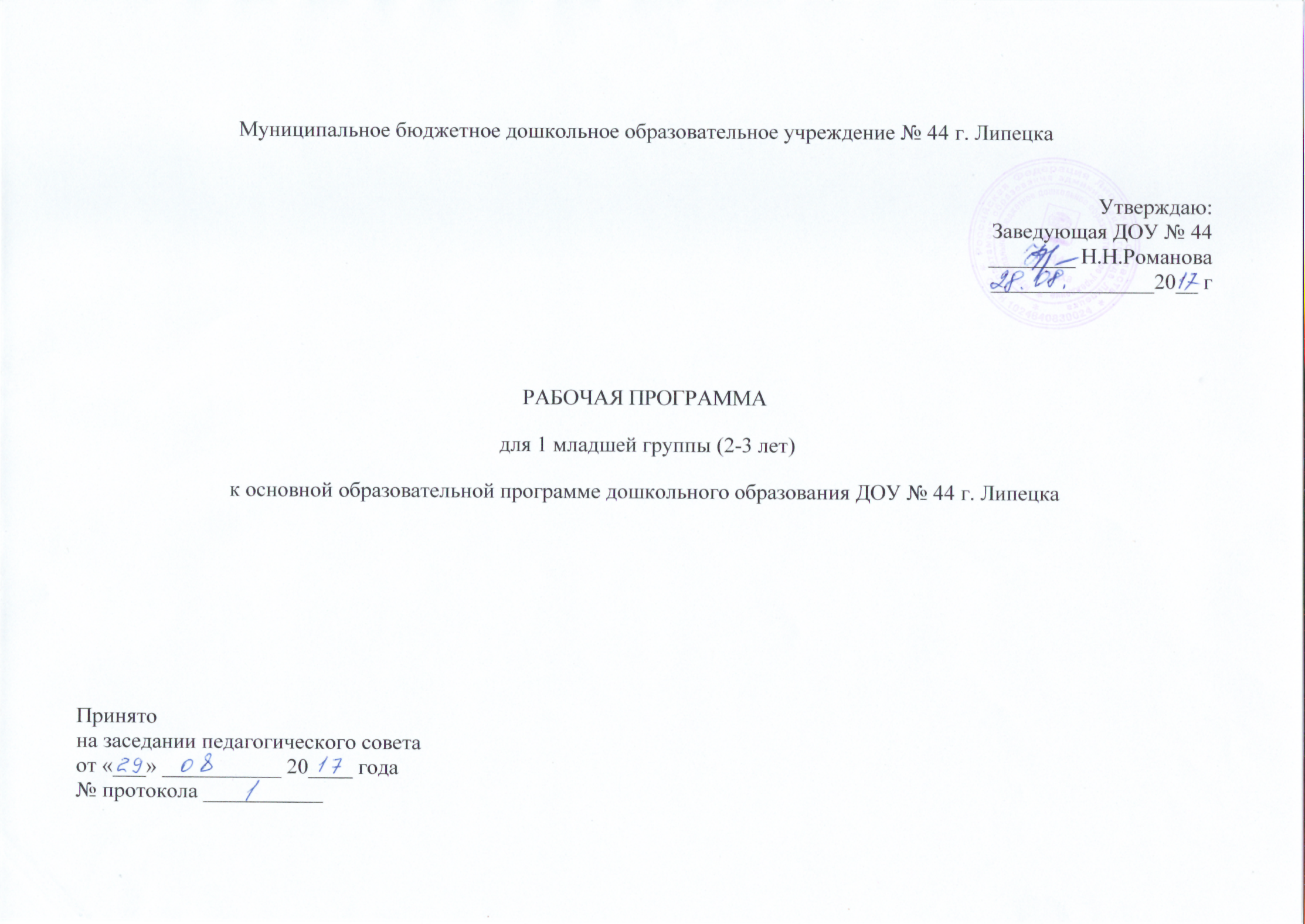 Ι Целевой раздел. 1. Пояснительная запискаПеречень нормативных правовых документов, на основании которых разработана рабочая программаФедеральный Закон от 29 декабря 2012 г. № 273-ФЗ «Об образовании в Российской Федерации».Постановление от 15 мая 2013г. № 26 «Санитарно-эпидемиологические требования к устройству содержания и организации режима работы дошкольных образовательных организаций».Приказ Министерства образования и науки РФ от 17 октября 2013г.   № 1155 «Об утверждении федерального государственного образовательного стандарта дошкольного образования».Приказ Министерства образования и науки РФ от 30 августа 2013г.  №1014 «Об утверждении порядка и осуществления образовательной деятельности по основным общеобразовательным программам дошкольного образования».Основная образовательная программа дошкольного образования муниципального бюджетного дошкольного образовательного учреждения № 44 г. Липецка.Устав  муниципального бюджетного дошкольного образовательного учреждения № 44 г. Липецка.Положение о рабочей программе педагогов муниципального бюджетного дошкольного образовательного учреждения № 44 г. Липецка.Психолого-педагогические условия  реализации программы:1) уважение взрослых к человеческому достоинству детей, формирование и поддержка их положительной самооценки, уверенности в собственных возможностях и способностях;2) использование в образовательной деятельности форм и методов работы с детьми, соответствующих их возрастным и индивидуальным особенностям (недопустимость как искусственного ускорения, так и искусственного замедления развития детей);3) построение образовательной деятельности на основе взаимодействия взрослых с детьми, ориентированного на интересы и возможности каждого ребенка и учитывающего социальную ситуацию его развития;4) поддержка взрослыми положительного, доброжелательного отношения детей друг к другу и взаимодействия детей друг с другом в разных видах деятельности;5) поддержка инициативы и самостоятельности детей в специфических для них видах деятельности;6) возможность выбора детьми материалов, видов активности, участников совместной деятельности и общения;7) защита детей от всех форм физического и психического насилия;Условия, необходимые для создания социальной ситуации развития детей, соответствующей специфике дошкольного возраста, предполагают:1) обеспечение эмоционального благополучия через:-непосредственное общение с каждым ребенком;-уважительное отношение к каждому ребенку, к его чувствам и потребностям;2) поддержку индивидуальности и инициативы детей через:-создание условий для свободного выбора детьми деятельности, участников совместной деятельности;-создание условий для принятия детьми решений, выражения своих чувств и мыслей;-недирективную помощь детям, поддержку детской инициативы и самостоятельности в разных видах деятельности (игровой, исследовательской, проектной, познавательной и т.д.);3) установление правил взаимодействия в разных ситуациях:-создание условий для позитивных, доброжелательных отношений между детьми, в том числе принадлежащими к разным национально-культурным, религиозным общностям и социальным слоям;-развитие коммуникативных способностей детей, позволяющих разрешать конфликтные ситуации со сверстниками;-развитие умения детей работать в группе сверстников;4) построение вариативного развивающего образования, ориентированного на уровень развития, проявляющийся у ребенка в совместной деятельности со взрослым и более опытными сверстниками, но не актуализирующийся в его индивидуальной деятельности (далее - зона ближайшего развития каждого ребенка), через:-создание условий для овладения культурными средствами деятельности;-организацию видов деятельности, способствующих развитию мышления, речи, общения, воображения и детского творчества, личностного, физического и художественно-эстетического развития детей;-поддержку спонтанной игры детей, ее обогащение, обеспечение игрового времени и пространства;-оценку индивидуального развития детей;5) взаимодействие с родителями (законными представителями) по вопросам образования ребенка, непосредственного вовлечения их в образовательную деятельность, в том числе посредством создания образовательных проектов совместно с семьей на основе выявления потребностей и поддержки образовательных инициатив семьи.1.1.  Цели и задачи по реализации программы  Цель программы: определить содержание и организацию образовательной деятельности на уровне дошкольного образования, обеспечивающего развитие личности детей в различных видах общения и деятельности с учетом  их возрастных, индивидуальных психологических и физиологических особенностей.Задачи:охрана и укрепление физического и психического здоровья детей, в том числе их эмоционального благополучия;обеспечение равных возможностей для полноценного развития каждого ребёнка в период дошкольного детства независимо от места проживания, пола, нации, языка, социального статуса, психофизиологических и других особенностей (в том числе ограниченных возможностей здоровья);обеспечение преемственности целей, задач и содержания образования, реализуемых в рамках образовательных программ различных уровней (далее – преемственность основных образовательных программ дошкольного и начального общего образования);создание благоприятных условий развития детей в соответствии с их возрастными и индивидуальными особенностями и склонностями, развитие способностей и творческого потенциала каждого ребёнка как субъекта отношений с самим собой, другими детьми, взрослыми и миром; объединение обучения и воспитания в целостный образовательный     процесс на основе духовно-нравственных и социокультурных ценностей     и принятых в обществе правил и норм поведения в интересах человека, семьи, общества; формирование общей культуры личности детей, в том числе ценностей  здорового образа жизни, развитие их социальных, нравственных, эстетических, интеллектуальных, физических качеств, инициативности, самостоятельности и ответственности ребёнка, формирование предпосылок    учебной деятельности; обеспечение вариативности и разнообразия содержания Программ и организационных форм дошкольного образования, возможности формирования Программ различной направленности с учётом образовательных потребностей, способностей и состояния здоровья детей; формирование социокультурной среды, соответствующей возрастным, индивидуальным, психологическим и физиологическим особенностям детей;обеспечение психолого-педагогической поддержки семьи и повышение компетентности родителей (законных представителей) в вопросах развития и образования, охраны и укрепления здоровья детей.1.2. Принципы и подходы к формированию Программыпринцип развивающего образования, целью которого является развитие ребенка;принципы научной обоснованности и практической применимости, основывается на базовых положениях возрастной психологии и дошкольной педагогики;критерии полноты, необходимости и достаточности;единство воспитательных, развивающих и обучающих целей и задач образования дошкольников; принципа интеграции образовательных областей в соответствии с возрастными возможностями и особенностями детей, а также спецификой  образовательных  областей;принцип комплексно-тематического построения образовательного процесса. Данный подход подразумевает широкое использование разнообразных форм работы с детьми как в совместной деятельности взрослого и детей, так и в самостоятельной деятельности детей и использует ведущую деятельность дошкольника — игру как основу организации жизнедеятельности детского сообщества.Программа направлена на:- создание условий развития ребенка, открывающих возможности для его позитивной социализации, его личностного развития, развития инициативы и творческих способностей на основе сотрудничества со взрослыми и сверстниками и соответствующих возрасту видам деятельности;- на создание развивающей образовательной среды, которая представляет собой систему условий социализации и индивидуализации детей. Значимые для разработки и реализации Программы характеристики Основными участниками реализации Программы являются: дети дошкольного возраста, родители (законные представители), педагоги.Предельная наполняемость групп – 31 ребенок.Образовательный процесс осуществляется с учетом возрастных и индивидуальных особенностей детей. К особенностям осуществления образовательного процесса относятся:- 12 часовое пребывание детей в ДОУ;- образовательный процесс осуществляется по двум режимам, с учетом теплого и холодного периода года;- группа функционируют в режиме 5 – дневной рабочей недели.Характеристики особенностей развития детей 2-3 лет   На третьем году жизни ребенок вырастает в среднем на 7—8 см, прибавка в весе составляет 2—2,5 кг. Дети активно овладевают разнообразными движениями. Растущие двигательные возможности позволяют детям более активно знакомиться с окружающим миром, познавать свойства и качества предметов, осваивать новые способы действий. Но при этом малыши еще не способны постоянно контролировать свои движения. Поэтому воспитателю необходимо проявлять повышенное внимание к действиям детей, оберегать их от неосторожных движений, приучать к безопасному поведению в среде сверстников. Организм младших дошкольников недостаточно окреп. Дети легко подвергаются инфекциям. Особенно часто страдают их верхние дыхательные пути, так как объем легких ребенка пока небольшой и малыш вынужден делать частые вдохи и выдохи. Эти особенности детей воспитателю надо постоянно иметь в виду: следить за чистотой воздуха в помещении, за правильным дыханием детей (через нос, а не ртом) на прогулке, во время ходьбы и подвижных игр.  В младшем возрасте интенсивно развиваются структуры и функции головного мозга ребенка, что расширяет его возможности в познании окружающего мира. Для детей этого возраста характерно наглядно-действенное и наглядно-образное мышление. Дети «мыслят руками»: не столько размышляют, сколько непосредственно действуют. Чем более разнообразно использует ребенок способы чувственного познания, тем полнее его восприятие, тоньше ощущения, ярче эмоции, а значит, тем отчетливее становятся его представления о мире и успешнее деятельность. На третьем году жизни заметно возрастает речевая активность детей, они начинают проявлять живой интерес к слову. Это обнаруживается в детских высказываниях и вопросах, а также в игре словами. Малыши изменяют слова, придумывают новые, которых нет в речи взрослых; идет быстрое освоение грамматических форм.  Под влиянием общения со взрослыми, речевых игр и упражнений к трем годам ребенок начинает успешно использовать простые и распространенные предложения, воспроизводить небольшие стишки и потешки, отвечать на вопросы. Своевременное развитие речи имеет огромное значение для умственного и социального развития дошкольников. Общение детей с воспитателем постоянно обогащается и развивается. Это и эмоциональное общение (обмен положительными эмоциями), и деловое, сопровождающее совместную деятельность взрослого и ребенка, а кроме того, познавательное общение. Дети могут спокойно, не мешая друг другу, играть рядом, объединяться в игре с общей игрушкой, развивать несложный игровой сюжет из нескольких взаимосвязанных по смыслу эпизодов, выполнять вместе простые поручения.          На  третьем году жизни  у детей ведущим видом деятельности является предметно – манипулятивная деятельность. Продолжает развиваться ситуативно-деловое общение ребенка и взрослого, совершенствуется восприятие окружающего мира. В ходе совместной со взрослыми предметной деятельности продолжает развиваться понимание речи. Дети начинают понимать не только словесную просьбу или инструкцию, но и рассказ взрослого. Интенсивно развивается активная речь детей. К трем годам ребенок осваивает основные грамматические структуры родного языка, используют в речи простые предложения. К концу третьего года жизни речь становится средством общения ребенка со сверстниками. В этом возрасте у детей формируются новые виды деятельности: игра, рисование, конструирование. В середине третьего года жизни появляются действия с предметами-заместителями. На третьем году совершенствуются зрительное и слуховое восприятие, прежде всего фонематический слух. Основной формой мышления становится наглядно-действенная.Для детей этого возраста характерна неосознанность мотивов, импульсивность и зависимость от ситуации. Ранний возраст завершается кризисом трех лет. Ребенок осознает себя как отдельного человека, отличного от взрослого. У детей появляется чувство гордости и стыда, начинают формироваться элементы самосознания, связанные с идентификацией с именем и полом. Однако кризис часто сопровождается рядом отрицательных проявлений: негативизмом, упрямством, нарушением общения со взрослым и др. Кризис может продолжаться от нескольких месяцев до двух лет.Планируемые результаты как ориентиры освоения детьми Программы Целевые ориентиры выступают основаниями преемственности дошкольного и начального общего образования. При соблюдении требований к условиям реализации Программы настоящие целевые ориентиры предполагают формирование у детей дошкольного возраста предпосылок учебной деятельности на этапе завершения ими дошкольного образования.2.1. Целевые ориентиры образования в раннем возрасте:-  Ребенок интересуется окружающими предметами и активно действует с ними; эмоционально вовлечен в действия с игрушками и другими предметами, стремится проявлять настойчивость в достижении результата своих действий;          - использует специфические, культурно фиксированные предметные действия, знает назначение бытовых предметов (ложки, расчёски, карандаша и пр.) и умеет пользоваться ими. Владеет простейшими навыками самообслуживания; стремится проявлять самостоятельность в бытовом и игровом поведении; - владеет активной речью, включенной в общение; может обращаться с вопросами и просьбами, понимает речь взрослых; знает названия окружающих предметов и игрушек;- стремится к общению со взрослыми и активно подражает им в движениях и действиях; появляются игры, в которых ребенок воспроизводит действия взрослого;- проявляет интерес к сверстникам; наблюдает за их действиями и подражает им;- проявляет интерес к стихам, песням и сказкам, рассматриванию картинки, стремится двигаться под музыку; эмоционально откликается на различные произведения культуры и искусства;- у ребенка развита крупная моторика, он стремится осваивать различные виды движения (бег, лазанье, перешагивание и пр.).    2.2. Планируемые промежуточные результаты освоения Программы 
Планируемые результаты развития детей дошкольного возраста разработаны на основании культурно-исторического и системно - деятельностного подходов, которые позволяют рассматривать развитие личности ребенка в единстве его познавательных, эмоционально-личностных и поведенческих качеств. Планируемые результаты представляют собой целевые ориентиры для дошкольной ступени образования, описывающие достижения ребенка к концу каждой возрастной ступени.Планируемые промежуточные результаты освоения детьми основной образовательной программы дошкольного образования к трехлетнему возрасту (1-я младшая группа):Социально-коммуникативное развитие• может играть рядом, не мешать другим детям, подражать действиям сверстника и взрослого; проявляет интерес к совместным играм со сверстниками и взрослыми•  общается в диалоге с воспитателем, может поделиться информацией, пожаловаться на неудобство и действия  сверстника; обращается с речью к сверстнику• следит за действиями героев кукольного театра; рассматривает иллюстрации в знакомых книжках• слушает стихи, сказки, небольшие рассказы без наглядного сопровождения• наблюдает за трудовыми процессами воспитателя в уголке природы; выполняет простейшие трудовые действия• проявляет отрицательное отношение к порицаемым личностным качествам сверстников; проявляет элементарные правила вежливости.Познавательное развитие• знает свое имя, имена членов свей семьи, воспитателей; называет предметы ближайшего окружения• осуществляет перенос действий с объекта на объект; использует предметы-заместители• узнает и называет игрушки, некоторых домашних и диких животных, некоторые овощи и фрукты• имеет элементарные представления о явлениях, смене дня и ночи• узнает шар и куб называет размер (большой – маленький)• группирует однородные предметы, выделяет один – много• умеет по словесному указанию  взрослого находить предметы по назначению, цвету, размеру• проявляет интерес к книгам, к рассматриванию иллюстрацийРечевое развитие• сопровождает речью игровые и бытовые действия• по просьбе взрослого проговаривает слова, небольшие фразы• отвечает на простейшие вопросы «Кто?», «Что?», «Что делает?»• может рассказать об изображенном на картинке, об игрушке, о событии из личного опытаХудожественно-эстетическое развитие• различает основные формы конструктора; со взрослым сооружает постройки• знает назначение карандашей, фломастеров, красок и кисти, клея, пластилина• создает простые предметы из разных материалов,  совместно со взрослым• узнает знакомые мелодии, вместе с взрослым подпевает в песне музыкальные фразы• проявляет активность при подпевании, выполнении танцевальных движений• умеет выполнять движения: притопывать ногой, хлопать в ладоши, поворачивать кисти рук• умеет извлекать звуки из музыкальных инструментов(погремушка, бубен)Физическое развитие•проявляет навыки опрятность, пользуется индивидуальными предметами гигиены (носовым платком, полотенцем, расческой, горшком)• умеет принимать жидкую и твердую пищу; правильно использует ложку, чашку, салфетку• умеет ходить и бегать, не наталкиваясь на других детей; проявляет желание играть в подвижные игры• может прыгать на двух ногах на месте, с продвижением вперед• умеет брат, держать, переносить, класть, бросать, катать мяч• умеет ползать, подлезать под натянутую веревку, перелезать через бревно, лежащее на полуЧасть, формируемая участниками образовательных отношенийДанная часть программы сформирована с учетом образовательных потребностей и интересов детей, имеющимися условиями в ДОУ, а также возможностями педагогического коллектива ДОУ и направлена на развитие детей по трем областям: познавательное, социально-коммуникативное и физическое развитие. Часть, формируемая участниками образовательных отношений, расширяет и углубляет содержание указанных образовательных областей обязательной части Программы на основе парциальных образовательных программ и авторских технологий.Планируемые результаты по программе «Мой край родной» (краеведение): 1 младшая группа- проявляет заботу о своей семье; - узнает отдельные места Липецка;- имеет первичные представления об основных обитателях липецких лесов.ΙΙ Содержательный раздел1.   Описание образовательной деятельности в соответствии с направлениями развития ребенка Содержание психолого – педагогической работы в ДОУ № . Липецка направлено на освоение детьми следующих образовательных областей, «Социально-коммуникативное развитие», «Познавательное развитие», «Речевое развитие», «Художественно-эстетическое развитие»,  «Физическое развитие». Содержание образовательного процесса ориентировано на развитие физических, интеллектуальных и личностных качеств детей. Задачи психолого – педагогической работы по формированию физических и интеллектуальных качеств детей решаются интегрировано в ходе освоения всех образовательных областей, наряду с задачами, отражающими специфику каждой образовательной области.Воспитание и обучение осуществляется на русском языке - государственном языке России. Содержание образовательной области «Социально-коммуникативное развитие»Социально-коммуникативное развитие направлено на усвоение норм и ценностей, принятых в обществе, включая моральные и нравственные ценности; развитие общения и взаимодействия ребенка со взрослыми и сверстниками; становление самостоятельности, целенаправленности и саморегуляции собственных действий; развитие социального и эмоционального интеллекта, эмоциональной отзывчивости, сопереживания, формирование готовности к совместной деятельности со сверстниками, формирование уважительного отношения и чувства принадлежности к своей семье и к сообществу детей и взрослых в Организации; формирование позитивных установок к различным видам труда и творчества; формирование основ безопасного поведения в быту, социуме, природе.Цель: позитивная социализация детей дошкольного возраста, приобщения детей к социокультурным нормам, традициям семьи, общества и государства.Задачи образовательной деятельности-Способствовать благоприятной адаптации детей в детском саду, поддерживать эмоционально-положительное состояние детей. -Развивать игровой опыт каждого ребенка, помогая детям отражать в игре представления об окружающей действительности. -Поддерживать доброжелательные взаимоотношения детей, развивать эмоциональную отзывчивость, привлекать к конкретным действиям помощи, заботы, участия (пожалеть, помочь, ласково обратиться). -Формировать элементарные представления о людях (взрослые, дети), об их внешнем виде, действиях, одежде, о некоторых ярко выраженных эмоциональных состояниях (радость, веселье, слезы), о семье и детском саде. -Способствовать становлению первичных представлений ребенка о себе, о своем возрасте, поле, о родителях и членах семьи. Развивать самостоятельность, уверенность, ориентацию на одобряемое взрослым поведение. Содержание образовательной деятельности Люди (взрослые и дети). Узнавание имен мальчиков и девочек в группе. Определение детьми особенностей внешнего вида мальчиков и девочек, их одежду, прически, предпочитаемые игрушки. Отличие взрослых и детей в жизни и на картинках. Показ и называние основных частей тела и лица человека, его действия. Различение и называние действий взрослых. Определение ярко выраженных эмоциональных состояний, которые воспитатель называет словом и подчеркнуто демонстрирует мимикой, жестами, интонацией голоса. Повторение за воспитателем слов, обозначающих эмоциональное состояние, узнавание на картинках. Семья. Рассматривание картинок, изображающих семью — детей и родителей. Узнавание членов семьи, название их, понимание заботы родителей о детях. Детский сад. Узнавание своей группы, воспитателей. Ориентация в помещении группы. Понимание правила «можно», «нельзя». По показу и напоминанию взрослого здороваются, прощаются, говорят «спасибо», «пожалуйста». Проявление внимание к словам и указаниям воспитателя, действуют по его примеру и показу. Участие вместе с воспитателем и детьми в общих подвижных, музыкальных, сюжетных и хороводных играх. Труд. Представление о простых предметах своей одежды (названия), назначении их, способах надевания (колготок, маечек, футболок, штанишек). Наблюдение за процессами труда взрослых по обслуживанию детей, что расширяет их кругозор. Называние определенных действий, которые взрослый помогает ребенку выстроить в определенной последовательности. Результаты образовательной деятельности1.2.  Содержание образовательной области «Познавательное развитие»Познавательное развитие предполагает развитие интересов детей, любознательности и познавательной мотивации; формирование познавательных действий, становление сознания; развитие воображения и творческой активности; формирование первичных представлений о себе, других людях, объектах окружающего мира, о свойствах и отношениях объектов окружающего мира (форме, цвете, размере, материале, звучании, ритме, темпе, количестве, числе, части и целом, пространстве и времени, движении и покое, причинах и следствиях и др.), о малой родине и Отечестве, представлений о социокультурных ценностях нашего народа, об отечественных традициях и праздниках, о планете Земля как общем доме людей, об особенностях ее природы, многообразии стран и народов мира. Цель: развитие познавательных интересов и познавательных способностей детей (сенсорные, интеллектуально-познавательные и интеллектуально-творческие)Задачи образовательной деятельности -Поддерживать интерес и активные действия детей с предметами, геометрическими телами и фигурами, песком, водой и снегом. -Формировать представления о сенсорных свойствах и качествах предметов окружающего мира, развития разных видов детского восприятия: зрительного слухового, осязательного, вкусового, обонятельного. -Формировать обследовательские действия в первоначальном виде; учить детей выделять цвет, форму, величину как особые признаки предметов, сопоставлять предметы между собой по этим признакам, используя один предмет в качестве образца, подбирая пары, группы. -Поддерживать положительные переживания детей в процессе общения с природой: радость, удивление, любопытство при восприятии природных объектов. -Содействовать запоминанию и самостоятельному употреблению детьми слов - названий свойств (цвет, форма, размер) и результатов сравнения по свойству (такой же, не такой, разные, похожий, больше, меньше). Содержание образовательной деятельности Дети 2-3 лет осваивают простейшие действия, основанные на перестановке предметов, изменении способа расположения, количества, действия переливания, пересыпания. При поддержке взрослого использует простейшие способы обследования; сравнение предметов по свойству, определение сходства - различия. Ребенок подбирает пары, группирует по заданному предметно образцу (по цвету, форме, размеру). Дети осваивают простейшие умения в различении предэталонов (это, как мячик; как платочек). Начинают пользоваться эталонами форм (шар, куб, круг). Различают среди двух-трех большие и маленькие предметы, длинные и короткие, высокие и низкие при условии резких различий. Проявление интереса к количественной стороне множеств предметов. Различение и показ, где один предмет, где много, находят и называют один, два предмета. Освоение цветов спектра, использование в собственной речи некоторых слов-названий цвета, часто без соотнесения с данным цветом. Освоение фигур (круг, квадрат, овал, прямоугольник, треугольник, звезда, крест), подбор по образцу, «опредмечивание фигуры». Различение по величине, сравнивание 3 предметов по величине. В процессе ознакомления с природой малыши узнают: объекты и явления неживой природы, которые доступны ребенку для непосредственного восприятия. Знакомство с животными и растениями, которых можно встретить в ближайшем природном окружении, а также в детских книжках на иллюстрациях. Общие представления о конкретном животном или растении, отдельных его частях, их характерных признаках, особенностях образа жизни. Освоение отдельных признаков конкретных животных и растений как живых организмов. Получение первичных представлений о себе через взаимодействие с природой. Результаты образовательной деятельности Содержание образовательной области «Речевое развитие» Речевое развитие включает владение речью как средством общения и культуры; обогащение активного словаря; развитие связной, грамматически правильной диалогической и монологической речи; развитие речевого творчества; развитие звуковой и интонационной культуры речи, фонематического слуха; знакомство с книжной культурой, детской литературой, понимание на слух текстов различных жанров детской литературы; формирование звуковой аналитико-синтетической активности как предпосылки обучения грамоте.Цель: формирование устной речи и навыков речевого общения с окружающими
на основе овладения литературным языком своего народа.Задачи образовательной деятельности -Воспитывать у детей интерес к общению со взрослыми и сверстниками; -Обучать детей вступать в контакт с окружающими, выражать свои мысли, чувства, впечатления, используя речевые средства и элементарные этикетные формулы общения; -Развивать желание детей активно включаться в речевого взаимодействие, направленное на развитие умения понимать обращенную речь с опорой и без опоры на наглядность. -Обогащать и активизировать словарь детей за счет слов-названий предметов, объектов, их действий или действий с ними, некоторых ярко выраженных частей, свойств предмета (цвет, форма, размер, характер поверхности). Содержание образовательной деятельности Связная речь.Понимание обращенной речи, сначала с опорой на наглядность, а постепенно и без нее. Реагирование на обращение, используя доступные речевые средства, ответы на вопросы воспитателя используя фразовую речь или форму простого предложения. Отнесение к себе речи взрослого, обращенной к группе детей, понимать ее содержания. Инициативная связная разговорная речь как средство общения и познания окружающего мира. Переход ребенка от однословной, фразовой речи к использованию в речи предложений разных типов, отражающих связи и зависимости объектов. В словарь входят: названия предметов и действий с предметами, некоторых особенностей предметов; названия некоторых трудовых действий и собственных действий; имена близких людей, имена детей группы; обозначения личностных качеств, особенностей внешности окружающих ребенка взрослых и сверстников.   Грамматическая правильность речи.  Освоение большинства основных грамматических категорий: окончаний слов; уменьшительно-ласкательных 	суффиксов; 	явление 	словотворчества. Проявление 	способности 	выражать 	свои 	мысли 	посредством 	трехчетырехсловных предложений. Самостоятельная речь детей. Звуковая культура речи. Развитие звуковой культуры речи включает в себя три основных раздела: В звукопроизношении для детей характерна общая смягченность речи. В двухлетнем возрасте такое несовершенство произношения еще не требует специальной коррекции. Для его успешного преодоления и предупреждения возможного нарушения 	звукопроизношения 	требуется 	активная профилактическая работа по укреплению мышц органов артикуляционного аппарата: губ, языка, щек.  В словопроизношении ребенок пытается произнести все слова, которые необходимы для выражения его мысли. В использовании разных по сложности слов наблюдается устойчивое воспроизведение ритма слова. Преодоление явления пропуска слогов в словах по образцу взрослого. Выразительность речи через сопровождение жестами, мимикой, пантомимикой (движениями). Выражение своего отношения к предмету разговора при помощи разнообразных вербальных средств. Проявление эмоциональной непроизвольной выразительности речи ребенка. Результаты образовательной деятельности1.4.  Содержание образовательной области «Художественно-эстетическое развитие»Художественно-эстетическое развитие предполагает развитие предпосылок ценностно-смыслового восприятия и понимания произведений искусства (словесного, музыкального, изобразительного), мира природы; становление эстетического отношения к окружающему миру; формирование элементарных представлений о видах искусства; восприятие музыки, художественной литературы, фольклора; стимулирование сопереживания персонажам художественных произведений; реализацию самостоятельной творческой деятельности детей (изобразительной, конструктивно-модельной, музыкальной и др.).Цель: формирования интереса к эстетической стороне окружающей действительности, удовлетворение потребности детей в самовыраженииЗадачи образовательной деятельности -Вызвать интерес и воспитывать желание участвовать в образовательных ситуациях и играх эстетической направленности, рисовать, лепить совместно со взрослым и самостоятельно.      -Развивать эмоциональный отклик детей на отдельные эстетические свойства и качества предметов (в процессе рассматривания игрушек, природных объектов, предметов быта, произведений искусства).     -Формировать умения создавать (в совместной с педагогом деятельности и самостоятельно) несложные изображения в рисовании, лепки, аппликации, конструировании, ассоциировать изображение с предметами окружающего мира, принимать замысел, предложенный взрослым, создавать изображение по принятому замыслу.      -Активизировать освоение изобразительных материалов, инструментов (их возможностей и правил использования), поддерживать экспериментирование с ними, развивать технические умения, зрительно-моторную координацию, моторные характеристики и формообразующие умения.      -Развивать умение вслушиваться в музыку, различать контрастные особенности звучания; побуждать к подпеванию и пению; развивать умение связывать движение с музыкой. Содержание образовательной деятельности Рассматривание детьми и обыгрывание народных игрушек и предметов промыслов, разнообразных по материалу изготовления и образам. Дети узнают их названия, функциональную направленность (что с ними можно делать: игрушки – играть, посуда – используется в процессе еды и приготовления пищи и т.п.). Восприятие, рассматривание разных образов: животных (лошадки, медведя, собаки, птицы и т.п.), человека (барышни, няньки). Соотнесение изображения с предметами окружающего мира. Узнавание некоторых простых элементов росписи предметов народных промыслов. Рассматривание знакомых детских книг. Освоение элементарных правил использования книги. Познание того, что рисунки в книгах - иллюстрации созданы художниками. Учатся внимательно рассматривать изображение, слушать описание взрослого, соотносить изображенное с собственным опытом. Освоение детьми некоторых изобразительных материалов: различение, называние, выбор по инструкции взрослого. В практических ситуациях освоение некоторых инструментов и действий с ними, правил использования. В совместной с педагогом деятельности познание об элементах строительных конструкторов: название деталей, некоторые свойства, способы крепления. Освоение способов создания простых изображения: на основе готовых основ – нарисованных взрослым образов, линий, точек и отпечатков. Музыкальное развитие на третьем году жизни включает слушание инструментальной музыки (небольшие пьесы для детей) в живом исполнении взрослым. Музыкально-ритмические движения дети воспроизводят по показу воспитателя- элементы плясок. Музыкальная игра включает сюжетно-ролевую игру, где дети могут уже исполнять свои первые роли под музыку. Освоение движений, умения слушать музыку, действовать согласно с ней. Результаты образовательной деятельности 1.5.   Содержание образовательной области «Физическое развитие» Физическое развитие включает приобретение опыта в следующих видах деятельности детей: двигательной, в том числе связанной с выполнением упражнений, направленных на развитие таких физических качеств, как координация и гибкость; способствующих правильному формированию опорно-двигательной системы организма, развитию равновесия, координации движения, крупной и мелкой моторики обеих рук, а также с правильным, не наносящем ущерба организму, выполнением основных движений (ходьба, бег, мягкие прыжки, повороты в обе стороны), формирование начальных представлений о некоторых видах спорта, овладение подвижными играми с правилами; становление целенаправленности и саморегуляции в двигательной сфере; становление ценностей здорового образа жизни, овладение его элементарными нормами и правилами (в питании, двигательном режиме, закаливании, при формировании полезных привычек и др.).Цель: •     гармоничное физическое развитие формирование интереса и ценностного отношения к занятиям физической культурой формирование основ здорового образа жизниЗадачи образовательной деятельности -Обогащать детский двигательный опыт, способствовать освоению основных движений, развитию интереса к подвижным играм и согласованным двигательным действиям. -Обеспечивать смену деятельности детей с учетом степени ее эмоциональной насыщенности, особенностей двигательной и интеллектуальной активности детей. -Создать все условия для успешной адаптации каждого ребенка к условиям детского сада. -Укреплять здоровье детей, реализовывать систему закаливания. -Продолжать формирование умения ходить и бегать, не наталкиваясь друг на друга, с согласованными, свободными движениями рук и ног, действовать сообща, придерживаясь определенного направления передвижения с опорой на зрительные ориентиры. Содержание образовательной деятельности Узнавание детьми разных способов ходьбы, прыжков, ползания и лазанья, катания, бросания и ловли, построений, исходные положения в общеразвивающих упражнениях. Освоение простейших общих для всех правил в подвижных играх. Узнавание о возможности передачи в движениях действий знакомых им зверей, домашних животных, птиц, рыб, насекомых, сказочных персонажей. На 3 году жизни происходит освоение разнообразных физических упражнений, общеразвивающих упражнений, основных движений, подвижных игр и их правил. По мере накопления двигательного опыта у малышей идет формирование новых двигательных умений: строиться парами, друг за другом; сохранять заданное направление при выполнении упражнений; активно включаться в выполнение упражнений; ходить, не сталкиваясь и не мешая друг другу; сохранять равновесие на ограниченной площади опоры; бегать, не мешая друг другу, не наталкиваясь друг на друга; подпрыгивать на месте, продвигаясь вперед; перепрыгивать через предметы, лежащие на полу, мягко приземляться; бросать мяч воспитателю и ловить брошенный им мяч; подтягиваться на скамейке, лежа на груди; ползать на четвереньках, перелезать через предметы; действовать по указанию воспитателя, активно включаться в подвижные игры.Участие в многообразных играх и игровых упражнениях которые направлены на развитие наиболее значимых в этом возрасте скоростно-силовых качества и быстроты (особенно быстроты реакции), а так же – на развитие силы, координации движений. Упражнения в беге содействуют развитию общей выносливости. Результаты образовательной деятельности Часть, формируемая участниками образовательных отношенийСодержание  работы  по краеведению «Мой край родной».  Обучение детей дошкольного возраста осуществляется на основе авторской программы, разработанной воспитателем Кондауровой Е.Г. Целью работы  является   формирование целостных представлений о родном крае через приобщение к истории возникновения родного города (села, поселка), знакомство со знаменитыми земляками и людьми, прославившими липецкий край. Программные задачи: - формирование представлений о достопримечательностях родного города (района), его государственных символах; -  формирование представления об истории возникновения родного города; -  формирование и развитие познавательного интереса к народному творчеству и миру ремесел в родном городе (районе, селе);-  приобщение детей к русской культуре: традициям, народным костюмам, песням, играм;-  ознакомление с картой Липецкой области (своего города, поселка);-  формирование понятие «я – липчанин».Работа организуется один раз в неделю с подгруппой детей в количестве 15 человек. Формы проведения – НОД, развлечения,  экскурсии, целевые прогулки, проекты.Программно – методическое обеспечение:В.Колтаков «Из истории Липецкого края».- Воронеж: Центрально- Черноземное книжное издательство .А.С.Моргачев «Липецк. Страницы истории».- Липецк: Центрально- Черноземное книжное издательство .А.Березен «Земля наша Липецкая».- Воронеж: Центрально- Черноземное книжное издательство, . «Искусство родного края». - Липецк: ЛИРО, .  6.      Астахов В.В., Дюкарев Ю.В., Сарычев В.С. Заповедная природа Липецкого края. - Липецк: ООО «Фото-Проф-ТАСС»,                .   7.    Шальнев Б.М., Шахов В.В. Мир детства. Родная культура: учебник- хрестоматия по краеведению Липецкой области               для дошкольного и младшего школьного возраста. Рязань - Липецк: ГЕЛИОН, . Шальнев Б.М., Шахов В.В. Липецкая энциклопедия: в З т. - Липецк, .Особенности организации образовательной деятельностиОписание вариативных форм, способов, методов и средств реализации ПрограммыКонкретное содержание указанных образовательных областей зависит от возрастных и индивидуальных особенностей детей, определяется целями и задачами программы и  реализуется в различных видах деятельности (общении, игре, познавательно-исследовательской деятельности - как сквозных механизмах развития ребенка)Виды деятельностипредметная деятельность и игры с составными и динамическими игрушкамиэкспериментирование с материалами и веществами (песок, вода, тесто и пр.), общение с взрослым и совместные игры со сверстниками под руководством взрослого, самообслуживание и действия с бытовыми предметами-орудиями (ложка, совок, лопатка и пр.),восприятие смысла музыки, сказок, стихов, рассматривание картинок, двигательная активность.Формы организации  регламентированной образовательной деятельности (непосредственно образовательной деятельности):-  для детей с 2  до 3 лет – индивидуальная, подгрупповаяОсобенности традиционных событий, праздников, мероприятий (комплексно – тематическое планирование)  Образовательный процесс построен на комплексно-тематическом принципе с учетом интеграции образовательных областей. Организационной основой реализации комплексно-тематического принципа построения Программы является комплексно-тематическое планирование и календарь праздников. Образовательный процесс строится вокруг одной центральной темы,  дает возможность организовать информацию оптимальным способом, предоставляет дошкольникам многочисленные возможности для практики, экспериментирования, развития основных навыков, понятийного мышления. Одной теме уделяется не менее одной недели. Тема отражается в подборе материалов, находящихся в группе, и уголках развития. Тематика календаря праздников ориентирована на все направления развития ребенка дошкольного возраста и посвящена различным сторонам человеческого бытия;- явлениям нравственной жизни ребенка;- окружающей природе;- миру искусства и литературы;- традиционным для семьи, общества и государства праздничным событиям; наиболее «важным» профессиям;- событиям, формирующим чувство гражданской принадлежности ребенка.Количество праздников, фактическая дата проведения, период подготовки, время проведения самостоятельно определяется и согласуется с комплексно-тематическим планированием педагогами, реализующими Программу.Праздники:- День Знаний - Осенние утренники- День Матери-Новогодние утренники- День Отца- Праздники, посвященные дню 8 марта- Всемирный День Здоровья Календарно – тематическое планирование в 1  младшей группеОсобенности образовательной деятельности разных видов и культурных практикРешение программных образовательных задач осуществляется в разных видах организации образовательного процесса с детьми:Регламентированная образовательная деятельность (непосредственно образовательная деятельность)Образовательная деятельность в режимных моментахСамостоятельная деятельность детей    Особенностью организации образовательной деятельности по программе «Детство»  является  ситуационный  подход.  Основной  единицей образовательного процесса выступает образовательная ситуация, т. е. такая форма совместной деятельности педагога и детей, которая планируется и целенаправленно организуется педагогом с целью решения определенных задач развития, воспитания и обучения. Особенностью образовательной ситуации является появление образовательного результата (продукта) в ходе специально организованного взаимодействия воспитателя и ребенка. Такие продукты могут быть как материальными (рассказ, рисунок, поделка, коллаж, экспонат для выставки), так и нематериальными (новое знание, образ, идея, отношение, переживание).  Назначение образовательных ситуаций состоит в систематизации, углублении, обобщении личного опыта детей: в освоении новых, более эффективных способов познания и деятельности; в осознании связей и зависимостей, которые скрыты от детей в повседневной жизни и требуют для их освоения специальных условий.    Образовательные ситуации могут включаться в образовательную деятельность в режимных моментах. Они направлены на закрепление имеющихся у детей знаний и умений, их применение в новых условиях, проявление ребенком активности, самостоятельности и творчества. Организация  сюжетно-ролевых,  режиссерских, театрализованных игр и игр-драматизаций осуществляется преимущественно в режимных моментах (в утренний отрезок времени и во второй половине дня).  Образовательная деятельность, осуществляемая в ходе режимных моментов требует особых форм работы в соответствии с реализуемыми задачами воспитания, обучения и развития ребенка. В режимных процессах, в свободной детской деятельности воспитатель создает по мере необходимости, дополнительно развивающие проблемно-игровые или практические ситуации, побуждающие  дошкольников  применить  имеющийся  опыт,  проявить инициативу, активность для самостоятельного решения возникшей задачи. Образовательная деятельность, осуществляемая в утренний отрезок времени включает:● наблюдения в уголке природы; за деятельностью взрослых (сервировка стола к завтраку);●индивидуальные игры и игры с небольшими подгруппами детей (дидактические, развивающие, сюжетные, музыкальные, подвижные и пр.);●создание практических, игровых, проблемных ситуаций и ситуаций общения, сотрудничества, гуманных проявлений, заботы о малышах в детском саду, проявлений эмоциональной отзывчивости к взрослым и сверстникам;●беседы и разговоры с детьми по их интересам;●рассматривание дидактических картинок, иллюстраций, просмотр видеоматериалов разнообразного содержания;●индивидуальную работу с детьми в соответствии с задачами разных образовательных областей;●двигательную деятельность детей, активность которой зависит от содержания организованной образовательной деятельности в первой половине дня;●работу по воспитанию у детей культурно-гигиенических навыков и культуры здоровья.Образовательная деятельность, осуществляемая во время прогулки включает:подвижные игры и упражнения, направленные на оптимизацию режима двигательной активности и укрепление здоровья детей;наблюдения за объектами и явлениями природы, направленное на установление разнообразных связей и зависимостей в природе, воспитание отношения к ней;экспериментирование с объектами неживой природы; сюжетно-ролевые и конструктивные игры (с песком, со снегом, с природным материалом);элементарную трудовую деятельность детей на участке детского сада;свободное общение воспитателя с детьми.   Во второй половине дня организуются разнообразные культурные практики, ориентированные на проявление детьми самостоятельности и творчества  в  разных  видах  деятельности.  В  культурных  практиках воспитателем создается атмосфера свободы выбора, творческого обмена и самовыражения, сотрудничества взрослого и детей. Организация культурных практик носит преимущественно подгрупповой характер.Совместная  игра  воспитателя  и  детей  (сюжетно-ролевая, режиссерская,  игра-драматизация,  строительно-конструктивные  игры) направлена на обогащение содержания творческих игр, освоение детьми игровых умений, необходимых для организации самостоятельной игры.Ситуации общения и накопления положительного социально-эмоционального опыта носят проблемный характер и заключают в себе жизненную проблему близкую детям дошкольного возраста, в разрешении которой они принимают непосредственное участие. Ситуации могут планироваться воспитателем заранее, а могут возникать в ответ на события, которые происходят в группе, способствовать разрешению возникающих проблем.Творческая  мастерская  предоставляет  детям  условия  для использования и применения знаний и умений. Сенсорный и интеллектуальный тренинг – система заданий, преимущественно игрового характера, обеспечивающая становление системы сенсорных эталонов (цвета, формы, пространственных отношений и др.), способов  интеллектуальной  деятельности  (умение  сравнивать, классифицировать, составлять сериационные ряды, систематизировать по какому-либо признаку и пр.). Сюда относятся развивающие игры, логические упражнения, занимательные задачи.Детский досуг - вид деятельности, целенаправленно организуемый взрослыми для игры, развлечения, отдыха. Как правило, в детском саду организуются досуги «Здоровья и подвижных игр», музыкальные и литературные досуги. Возможна организация досугов в соответствии с интересами и предпочтениями детей (в старшем дошкольном возрасте). В этом случае досуг организуется как «кружок». Например, для занятий рукоделием, художественным трудом и пр. Способы и направления поддержки детской инициативыПрограмма   обеспечивает  полноценное развитие личности детей во всех основных образовательных областях, а именно: в сферах социально-коммуникативного, познавательного, речевого, художественно-эстетического и физического развития личности детей на фоне их эмоционального благополучия и положительного отношения к миру, к себе и к другим людям. Поддержка индивидуальности и детской инициативы детей осуществляется через:- создание условий для свободного выбора детьми деятельности, участников совместной деятельности;- создание условий для принятия детьми решений, выражения своих чувств и мыслей;- недирективную помощь детям, поддержку детской инициативы и самостоятельности в разных видах деятельности (игровой, исследовательской, проектной, познавательной и т.д.);Указанные условия направлены на создание социальной ситуации развития для участников образовательных отношений, включая создание образовательной среды, которая:1) гарантирует охрану и укрепление физического и психического здоровья детей;2) обеспечивает эмоциональное благополучие детей;3) способствует профессиональному развитию педагогических работников;4) создает условия для развивающего вариативного дошкольного образования;5) обеспечивает открытость дошкольного образования;6) создает условия для участия родителей (законных представителей) в образовательной деятельности.Особенности взаимодействия педагогического коллектива с семьями воспитанников В современных условиях дошкольное образовательное учреждение является единственным общественным институтом, регулярно и неформально взаимодействующим с семьей, то есть имеющим возможность оказывать на неё определенное влияние.В основу совместной деятельности семьи и дошкольного учреждения заложены следующие принципы:единый подход к процессу воспитания ребёнка;открытость дошкольного учреждения для родителей;взаимное доверие во взаимоотношениях педагогов и родителей;уважение и доброжелательность друг к другу;дифференцированный подход к каждой семье;равная ответственность родителей и педагогов.На сегодняшний день в ДОУ осуществляется интеграция общественного и семейного воспитания дошкольников со следующими категориями родителей:с семьями воспитанников ДОУ;с семьями детей не посещающих ДОУ.Взаимодействие педагога с родителями детей 1-й младшей группы. Задачи взаимодействия педагога с семьями дошкольников:Познакомить  родителей  с  особенностями  физического,  социально-личностного,   познавательного   и   художественного   развития   детей младшего   дошкольного   возраста   и   адаптации   их   к   условиям
дошкольного учреждения.Помочь родителям в освоении методики укрепления здоровья ребенка в семье, способствовать его полноценному физическому развитию, освоению   культурно-гигиенических   навыков,   правил   безопасного поведения дома и на улице.Познакомить родителей с особой ролью семьи, близких в социально-личностном   развитии    дошкольников.    Совместно    с   родителями развивать   доброжелательное   отношение   ребенка   к   взрослым   и сверстникам, эмоциональную отзывчивость к близким, уверенность в своих силах.Совместно     с     родителями     способствовать     развитию     детской самостоятельности,      простейших      навыков      самообслуживания, предложить       родителям       создать       условия       для       развития
самостоятельности дошкольника дома.Помочь родителям в обогащении сенсорного опыта ребенка, развитии его    любознательности,     накоплении    первых    представлений     о предметном, природном и социальном мире.Развивать у родителей интерес к совместным играм и занятиям с ребенком дома, познакомить их со способами развития воображения, творческих проявлений ребенка в разных видах художественной и игровой деятельности.ΙΙΙ Организационный раздел1.    Материально-техническое обеспечение Программы; обеспеченность методическими материалами и  средствами обучения и воспитанияДОУ  имеет  необходимую материально – техническую  базу для создания комфортных условий и гармоничного развития детей.  Для полноценного развития, охраны и укрепления здоровья детей  имеются: спортивный зал, кабинет для медицинского осмотра, центры двигательной активности в группах. Для художественно – эстетического развития  функционирует музыкальный зал, оборудована костюмерная – гримерная комната «Цветик – семицветик», центры творчества в группах. Для познавательного и речевого развития созданы  -  космическая комната, экологическая галерея, кинозал, в группах  - центры опытно – экспериментальной деятельности, дидактических и развивающих игр, центры книги, в логопедических группах оборудованы  кабинеты учителей – логопедов. Для социально – коммуникативного развития  -  игровое оборудование в группах и на участках, центры сюжетной игры в группах, центры трудовой деятельности детей, создан мини - музей «Липецк – вчера, сегодня, завтра»,  уголок «Азбука безопасности», комната русского быта,  оборудован кабинет педагога - психолога.  Таким образом, в ДОУ созданы все условия для разностороннего развития детей с 2 до 8 лет. Детский сад оснащен оборудованием для разнообразных видов детской деятельности в помещении и на участках.  В группах имеется игровой материал для познавательного развития детей раннего и дошкольного возраста, музыкального развития, для продуктивной и творческой деятельности, для сюжетно-ролевых игр; игрушки и оборудование для игр во время прогулок; оборудование для физического, речевого, интеллектуального развития; игры, способствующие развитию у детей развитию психических процессов. Созданы условия для совместной и индивидуальной активности детей.Методические материалы и средства обучения и воспитания:Мультимедийное оборудование (экран, проектор, ноутбук);Магнитофоны для групп ( 9 шт)Музыкальный центр (1 шт)Телевизор (1 шт.)Компьютер (1 шт)Логические блоки Дъенеша Цветные счётные палочки Кюизенера Конструктор геометрический (малый)Конструктор деревянный настольныйСчётный и раздаточный материал по формированию элементарных математических представлений.Демонстрационный счётный материал по формированию элементарных математических представлений.Наборы геометрических фигур.Настольные театры: «Волк и семеро козлят», «Репка», «Три поросёнка», «Кот, петух и дрозд» и др.Набор игрушек для кукольного театра.ГлобусДемонстрационные картины:Времена года: «В школу», «Зимний пейзаж», «Весна наступила», «Осень в селе», «Речка замёрзла», «Грачи прилетели», «Ледоход», «Летний вечер», «Шар улетел», «Ранняя весна», «Зимой на улицах города», «Отъезд детей в летний лагерь», «Золотая осень».Домашние животные: «Кошка с котятами», «Собака со щенятами», «Корова с телёнком», «Лошадь с жеребёнком», «Свинья с поросятами», Крольчиха с крольчатами», «Коза с козлятами», «Овцы на пастбище», «Куры», «Утки и гуси», «Двор», «Ослиха с осленком», «Баран, овца, ягнята», «Птицеферма», «Петух, курица, цыплята», «Олени», «Караван», «На ферме», «Стадо коров на лугу», «Вывоз сена на лошади».Дикие животные: «Ежи», «Зайцы», «Белки», «Волки», «Лоси», «Лиса», «Бурые медведи», «Белые медведи, «Львы», «Тигры», «Слоны», «Обезьяны», «Олени».Мы играем: «Игры с песком», «Едем в автобусе», «Играем с матрешкой», «Катаем шары», «Едем на лошадке», «Играем в поезд», «Катаемся на санках», «Помогаем товарищу», «Спасаем мяч», «Играем с куклой», «Строим дом», «Дети кормят курицу и цыплят», «Дети играют в кубики», «Летом на прогулке», «Зимой на прогулке».Звучащее слово: «Заблудился», «Медвежья семья», «Лесная полянка», «За обедом», «Зайчата Лу'та и Лута'», «Лисята – братья», «Какой это звук», «Загадочный круг», «Петрушка – почтальон», «Звучащие слова», «Подбери слово», «»Озорной котенок», «Догадайся сам», «Три щенка», «Избушка на курьих ножках», «Друзья», «Если бы мы были художниками», «Саша и снеговик», «Брат и сестра», «На рыбалке».Кем быть: «Парикмахер», «Постовой милиционер», «Летчик», «Продавец», «Космонавт», «Маляр», «Свинарка», «Рабочий – строитель», «Врач», «Птичница», «Библиотекарь», «Таксист», Машинист», Почтальон», «Художник», «Тракторист», Повар», «На взморье», «Уборка хлопка», «Сажаем цветы», «Детский сад».Наглядно-демонстрационный материал к комплексно-тематическому планированию«Мебель», «Животные», «Обувь», «Морские обитатели», «Ягоды», «Дорожная безопасность», «Стихийные явления природы», «Весна», «Армия России», «Домашние птицы», «Овощи», «Фрукты», «Посуда», «Деревья и листья», «Одежда», «Насекомые», «Лето», «Игрушки», «Грибы», «Транспорт», «Дикие животные», «Домашние животные», «Пожарная безопасность», «Зима».Демонстрационный материал к пособиям О.С. Ушаковой по развитию речи:Развитие речи в картинках: занятия детей. – М.: ТЦ Сфера.Развитие речи в картинках: животные. – М.: ТЦ Сфера.Развитие речи в картинках: живая природа. – М.: ТЦ Сфера.Развивающие дидактические игры«Азбука настроений», «Кто чей малыш?», «Что перепутал художник?», «Необычные животные», «Разноцветные гномики», «Чья тень», «Колумбово яйцо», «Волшебный круг», «неразлучные друзья», «Чей домик?» и др. - лото «Ассоциации», «Фрукты», «овощи», «Цветы», «Птицы», «Рыбы», «Домашние животные», «Дикие животные»     Основы народного и декоративно-прикладного искусстваХохломская роспись, Сказочная гжель, Городецкая роспись, Филимоновские свистульки, Узоры Северной Двины, Жостовский букет   Средства обучения по физическому развитиюГимнастические палки -25 шт.Обручи – 26 шт.Мячи  . – 50 шт.Кубики- 25х2 шт.Дуги для подлезания – 2 шт.Гимнастические скамейки – 3 шт. Гимнастические маты – 6 шт.Деревянные стойки – 2 шт.Деревянная мишень -  1 шт.Мешочки с песком Деревянные лесенки – 2 шт.Спортивный комплекс – 2шт.Кегли – 20 шт.Набивные мячи – 2 шт.Мячи для метания вдаль – 30 шт.Длинная верёвкаКанатСкакалки – 19 шт.Конус спортивный – 4 шт.Куб мягкий – 3 шт.Мягкий модуль (ворота, арка, ступенька, брус, таблетки, цилиндр)Тактильная дорожка – 1 шт2.  Режим дняРежим дня в дошкольном учреждении соответствует возрастным особенностям детей и способствует их гармоничному развитию. Максимальная продолжительность непрерывного бодрствования детей 2 - 3 лет  в соответствии с медицинскими рекомендациями. Ежедневная продолжительность прогулки детей составляет 3 - 4 часа. Прогулка проводится 2 раза в день: в первую половину - до обеда и во вторую половину дня – перед уходом детей домой. При температуре воздуха ниже минус  и скорости ветра более 7 м/с продолжительность прогулки сокращается. Прогулка не проводится при температуре воздуха ниже минус  и скорости ветра более 15 м/с.Общая продолжительность суточного сна для детей дошкольного возраста должна составлять 12 - 12,5 часа.  Для детей от 2 до 3 лет дневной сон организуются однократно продолжительностью не менее 3 часов. При реализации образовательной Программы дошкольного образовательного учреждения для детей раннего возраста от 2 до 3 лет планируется 8 НОД в неделю  продолжительностью не более 8 - 10 мин.  Образовательная деятельность осуществляется в первую и во вторую половину дня (по 8 - 10 минут). В теплое время года  образовательную деятельность осуществляется на участке во время прогулки.	В середине времени, отведенного на непрерывную образовательную деятельность,  проводят физкультминутку. Перерывы между периодами непрерывной образовательной деятельности - не менее 10 минут.             Образовательную деятельность, требующую повышенной познавательной активности и умственного напряжения детей, следует организовывать в первую половину дня. Для профилактики утомления детей  рекомендуется проводить физкультурные, музыкальные занятия, ритмику и т.п.Режим работы учреждения: 5 дневная рабочая неделя (понедельник- пятница)  с 7.00 до 19.00, суббота, воскресенье - выходные дни; Праздничные дни  учреждение не работает – 6 ноября; 1-8 января; 23 февраля; 8-9 марта; 30апреля,1-2 мая; 9 маяОрганизация режима пребывания детей в ДОУ  Холодный периодТеплый период                                                                                    Программно- методическое обеспечение«Социально-коммуникативное  развитие»Акулова О.В., Солнцева О.В.  Образовательная область «Социализация. Игра». Методический комплект программы «Детство». –  СПб: ДЕТСТВО-ПРЕСС, 2012.Белкина Л.В. Адаптация детей раннего возраста к условиям ДОУ. – Воронеж: Учитель, 2006.Карпухина Н.А. Программная разработка образовательных областей «Коммуникация», «Познание», «Социализация», в первой младшей группе детского сада. – Воронеж: Учитель, 2013.«Познавательное развитие»Белкина Л.В. Адаптация детей раннего возраста к условиям ДОУ. – Воронеж: Учитель, 2006.Бондаренко Т.М. Комплексные занятия в первой младшей группе детского сада. – Воронеж: Учитель, 2004.Гербова В.В. Занятия по развитию речи в первой младшей группе детского сада. – М.: Мозаика-Синтез, 2011.Карпухина Н.А. Программная разработка образовательных областей «Коммуникация», «Познание», «Социализация», «Физическая культура» в первой младшей группе детского сада. – Воронеж: Учитель, 2013.Самойлова З.И. Комплексно-тематическое планирование по программе «Детство». Группа детей раннего возраста. – Волгоград: Учитель, 2014.«Самые маленькие в детском саду» из опыта работы Московских педагогов.2009.«Речевое развитие»Бондаренко Т.М. Комплексные занятия в первой младшей группе детского сада. – Воронеж: Учитель, 2004.Гербова В.В. Занятия по развитию речи в первой младшей группе детского сада. – М.: Мозаика-Синтез, 1986.Карпухина Н.А. Программная разработка образовательных областей «Коммуникация», «Познание», «Социализация», «Физическая культура» в первой младшей группе детского сада. – Воронеж: Учитель, 2013. Кобзева Т.Г. Развернутое перспективное планирование по программе «Детство». – Воронеж.: Учитель, 2011.Погудкина И.С. Комплексные развивающие занятия с детьми раннего возраста. – СПб.: Детство-Пресс, 2012.Шамрай С.Е. Васильцева Т.В. Комплексно-тематическое планирование по программе «Детство». Группа детей раннего возраста. – Волгоград: Учитель, 2013.«Художественно-эстетическое развитие»Вербенец. Образовательная область «Художественное творчество». Методический комплект программы «Детство». –  СПб: ДЕТСТВО-ПРЕСС, 2012.Лыкова И.А. Программа художественного воспитания, обучения и развития детей 2-7 лет «Цветные ладошки». – М.: ТЦ СФЕРА, 2007.Лыкова И.А. Изобразительная деятельность в детском саду. – М.: ИД «Цветной мир», 2014.«Физическое развитие»Харченко Т.Е. Бодрящая гимнастика для дошкольника. Детство. СПб: ДЕТСТВО-ПРЕСС, 2010.Карпухина Н.А. Программная разработка образовательных областей «физическая культура» Воронеж 2013.Ковалько В.И. Азбука физкультминуток для дошкольников. – М.: «Вако», 2006.Лазайне С.Я. Физическая культура для малышей. – М.: Просвещение, 1987.Санкина Е.Г. «Физкульт-привет, минутка и пауза», Детство 2005.4.Часть, формируемая участниками образовательного процессаОрганизация развивающей предметно-пространственной среды Модуль 1 Тематическое планирование по социально-коммуникативному развитиюОБЪЁМ РЕГЛАМЕНТИРОВАНОЙ ОБРАЗОВАТЕЛЬНОЙ ДЕЯТЕЛЬНОСТИПО ОБРАЗОВАТЕЛЬНОЙ ОБЛАСТИ «СОЦИАЛЬНО-КОММУНИКАТИВНОЕ РАЗВИТИЕ»КАЛЕНДАРНО-ТЕМАТИЧЕСКОЕ ПЛАНИРОВАНИЕРЕГЛАМЕНТИРОВАННОЙ ОБРАЗОВАТЕЛЬНОЙ ДЕЯТЕЛЬНОСТИСОДЕРЖАНИЕ РАБОТЫ ПО ОБРАЗОВАТЕЛЬНОЙ ОБЛАСТИ «СОЦИАЛЬНО-КОММУНИКАТИВНОЕ РАЗВИТИЕ» В СОВМЕСТНОЙ ДЕЯТЕЛЬНОСТИ ВОСПИТАТЕЛЯ С ДЕТЬМИ И РЕЖИМНЫХ МОМЕНТАХПерспективный план сюжетно-ролевых игрИгровая деятельностьМодуль 2 Тематическое планирование  по познавательному развитиюОБЪЁМ РЕГЛАМЕНТИРОВАНОЙ ОБРАЗОВАТЕЛЬНОЙ НАГРУЗКИ ПО ОБРАЗОВАТЕЛЬНОЙ ОБЛАСТИ «ПОЗНАВАТЕЛЬНОЕ РАЗВИТИЕ»КАЛЕНДАРНО-ТЕМАТИЧЕСКОЕ ПЛАНИРОВАНИЕ РЕГЛАМЕНТИРОВАННОЙ ОБРАЗОВАТЕЛЬНОЙ ДЕЯТЕЛЬНОСТИ1. Формирование первичных представлений об окружающем миреИтого: 17 занятийФормирование элементарных математических представлений. Первые шаги в математику, сенсорикаИтого: 32 занятий3. Ребенок открывает мир природыИтого: 9 занятийЧасть, формируемая участниками образовательных отношенийТематическое планирование по краеведению «Мой край родной»Модуль 3 Тематическое планирование по речевому развитиюОБЪЁМ РЕГЛАМЕНТИРОВАНОЙ ОБРАЗОВАТЕЛЬНОЙ НАГРУЗКИПО ОБРАЗОВАТЕЛЬНОЙ ОБЛАСТИ «РЕЧЕВОЕ РАЗВИТИЕ»КАЛЕНДАРНО-ТЕМАТИЧЕСКОЕ ПЛАНИРОВАНИЕРЕГЛАМЕНТИРОВАННОЙ ОБРАЗОВАТЕЛЬНОЙ ДЕЯТЕЛЬНОСТИИтого: 34 занятияВосприятие.художественной.литературы, фольклораМодуль 4 Тематическое планирование по художественно-эстетическому развитиюОБЪЁМ РЕГЛАМЕНТИРОВАНОЙ ОБРАЗОВАТЕЛЬНОЙ НАГРУЗКИПО ОБРАЗОВАТЕЛЬНОЙ ОБЛАСТИ «ХУДОЖЕСТВЕННО-ЭСТЕТИЧЕСКОЕ РАЗВИТИЕ»КАЛЕНДАРНО-ТЕМАТИЧЕСКОЕ ПЛАНИРОВАНИЕ РЕГЛАМЕНТИРОВАННОЙ ОБРАЗОВАТЕЛЬНОЙ ДЕЯТЕЛЬНОСТИРисованиеИтого: 13 занятийЛепкаИтого: 16 занятийМодуль 5 по физическому развитиюОБЪЁМ РЕГЛАМЕНТИРОВАНОЙ ОБРАЗОВАТЕЛЬНОЙ НАГРУЗКИПО ОБРАЗОВАТЕЛЬНОЙ ОБЛАСТИ «ФИЗИЧЕСКОЕ РАЗВИТИЕ»КАЛЕНДАРНО-ТЕМАТИЧЕСКОЕ ПЛАНИРОВАНИЕРЕГЛАМЕНТИРОВАННОЙ ОБРАЗОВАТЕЛЬНОЙ ДЕЯТЕЛЬНОСТИДостижения ребенка  («Что нас радует») Вызывает озабоченность и требует совместных усилий педагогов и родителей -ребенок положительно настроен, охотно посещает детский сад, относится с доверием к воспитателям, общается, участвует в совместных действиях с воспитателем, переносит показанные игровые действия в самостоятельные игры; -эмоционально откликается на игру, предложенную взрослым, 	подражает его действиям, принимает игровую задачу; -ребенок дружелюбен, доброжелателен к сверстникам, с интересом участвует в общих играх и делах совместно с воспитателем и детьми; -ребенок строит сюжет из нескольких связанных по смыслу действий, принимает (иногда называет) свою игровую роль, выполняет игровые действия в соответствии с ролью; -охотно общается с воспитателем и с детьми, вступает в игровое взаимодействие; -малыш активен в выполнении действий самообслуживания, стремится к оказанию помощи другим детям. -ребенок проявляет недоверие к окружающим, избегает общения, речь развита слабо; -игровые действия с игрушкой кратковременны, быстро теряет интерес к своей игре, отнимает игрушки у детей, занятых игрой; -общее эмоциональное состояние ребенка неустойчиво: спокойное состояние чередуется с плаксивостью, отдельными негативными проявлениями по отношению к сверстникам или взрослым; -игровые действия воспитателя в самостоятельной игре воспроизводит частично; игровые действия однообразны; предметами-заместителями пользуется только по предложению воспитателя; -выполняет некоторые действия самообслуживания, но только совместно или по предложению взрослого; -наблюдение за взрослыми  сверстниками не вызывает у ребенка интереса.Достижения ребенка  («Что нас радует») Вызывает озабоченность и требует совместных усилий педагогов и родителей -Ребенок с интересом и удовольствием действует со взрослым и самостоятельно с предметами, дидактическими игрушками и материалами; -Успешно выделяет и учитывает цвет, форму, величину, фактуру и другие признаки предметов и явлений при выполнении ряда практических действий; -Группирует в соответствии с образцом предметы по цвету, форме, величине и другим свойствам при выборе из четырёх разновидностей; -Активно использует «опредмеченные» слова-названия для обозначения формы;  -Начинает пользоваться общепринятыми словами-названиями цвета, часто еще в отрыве от конкретного предмета (синим он может называть и жёлтый, и зелёный предмет); -Проявляет активность и интересуется животными ближайшего природного окружения, замечает цветущие растения, явления природы; -По показу воспитателя обследует объекты природы, использует разнообразные обследовательские действия. -Ребенок пассивен в играх с предметами разной формы, размера, не пользуется действиями, показывающими увеличение или уменьшение, сопоставление, сравнение. Выполняет аналогичное только в совместной со взрослым игре; -В основном раскладывает, перекладывает предметы безрезультатно, словами, обозначающими название форм, размеров, чисел не пользуется; -У ребенка отсутствует интерес к действиям с предметами и дидактическими игрушками  как вместе со взрослым, так и самостоятельно; -Малыш неспособен найти по образцу такой же предмет, составить группу из предметов по свойству; -Ребенка отсутствует стремление учитывать свойства предметов в продуктивной деятельности; -Малыш не понимает слов, обозначающих основные свойства и результаты сравнения предметов по свойству; -Равнодушен к природным объектам; -Ребенка недостаточно развиты обследовательские умения и поисковые действия. Достижения ребенка  («Что нас радует») Вызывает озабоченность и требует совместных усилий педагогов и родителей -Ребенок активен и инициативен в речевых контактах с воспитателем и детьми; -Проявляет интерес и доброжелательность в общении со сверстниками. Легко понимает речь взрослого на наглядной основе и без наглядности, использует в разговоре форму простого предложения из 4-х и более слов, правильно оформляет его; -Самостоятельно использует форму приветствия, прощания, просьбы и благодарности. -Ребенок не проявляет интереса к общению: в общении с воспитателем недоверчив и насторожен, в общении со сверстниками недоброжелателен или замкнут; -Понимает речь только на наглядной основе, нуждается в повторении обращенной к нему речи; -Отвечает на вопросы преимущественно жестом или использованием упрощенных слов. -Самостоятельно 	вступает 	в 	речевой контакт только с воспитателем. -Элементарные формулы речевого этикета (приветствия, прощания, просьбы и благодарности) использует фрагментарно, только по напоминанию взрослого. Достижения ребенка  («Что нас радует») Вызывает озабоченность и требует совместных усилий педагогов и родителей ‒Ребенок с интересом включается в образовательные ситуации эстетической направленности: рисовать, лепить или «поиграть» с игрушками (народных промыслов); ‒любит заниматься изобразительной деятельностью совместно со взрослым; ‒эмоционально воспринимает красоту окружающего мира: яркие контрастные цвета, интересные узоры, нарядные игрушки; ‒узнает в иллюстрациях и в предметах народных промыслов изображения (люди, животные), различает некоторые предметы народных промыслов;  ‒знает названия некоторых изобразительных материалов и инструментов, понимает, что карандашами и красками можно рисовать, из глины лепить; - самостоятельно оставляет след карандаша (краски) на бумаге, создает поросые изображения (головоноги, формы, линии, штрихи), научается ассоциировать (соотносить) созданные линии, фигуры с образами, «подсказанными» взрослым; называет то что изобразил; ‒осваивает простые действия с инструментами, в совместной со взрослым деятельности создает простые изображения.‒‒‒‒‒- невнимательно рассматривает игрушки, предметы, иллюстрации; пытается рисовать, лепить, апплицировать, но при инициативе взрослого;  увлекается манипулированием с инструментами, затрудняется ассоциировать (соотносить) созданные линии, фигуры с образами; теряет замысел в процессе выполнения работы; - недостаточно хорошо (согласно возрасту) развита мелкая моторика, координация руки и зрения;  - ребенок неуверенно выполняет формообразующие движения; наблюдается неестественность позы, «зажатость» (напряженность) руки при деятельности; - различает проявления свойств предметов (только 1-2 цвета, 1-2 формы), выделяет их в знакомых предметах, путает название; ‒испытывает затруднения в совместной со взрослым деятельности (сотворчестве): не умеет «приглашать» взрослого к совместной изобразительной деятельности, не следить за действиями взрослого, не принимает игрового подтекста ситуации. Достижения ребенка  («Что нас радует») Вызывает озабоченность и требует совместных усилий педагогов и родителей -Ребенок интересуется разнообразными физическими упражнениями, действиями с физкультурными пособиями (погремушками, ленточками, кубиками, мячами  и др.); -При выполнении упражнений демонстрирует достаточную координацию движений, быстро реагирует на сигналы;-С большим желанием вступает в общение с воспитателем и другими детьми при выполнении игровых физических упражнений и в подвижных играх, проявляет инициативность; -Стремится к самостоятельности в двигательной деятельности, избирателен по отношению к некоторым двигательным действиям; -Переносит освоенные простые новые движения в самостоятельную двигательную деятельность. -Малыш не интересуется разнообразными физическими упражнениями, действиями с разными физкультурными пособиями (погремушками, ленточками, кубиками, мячами и др. -Ребенок без особого желания вступает в общение с воспитателем и другими детьми при выполнении игровых физических упражнений и в подвижных играх, не инициативен; -Малыш не самостоятелен в двигательной деятельности, не стремится к получению положительного результата в двигательной деятельности; -В контрольной диагностике его результаты ниже возможных минимальных. Виды деятельности, образовательные ситуацииВ неделюВ месяцВ годI. Физическое развитиеI. Физическое развитиеДвигательная2872II. Познавательное развитиеII. Познавательное развитиеПознавательно – исследовательская:-первые шаги в математику, сенсорика-формирование первичных представлений об окр. мире- ребенок открывает мир природы1¾1½¼74216336189III. Социально-коммуникативное развитиеIII. Социально-коммуникативное развитиеIII. Социально-коммуникативное развитиеIII. Социально-коммуникативное развитиеДошкольник входит в мир социальных отношений, безопасность¼19VI. Речевое развитиеVI. Речевое развитиеVI. Речевое развитиеVI. Речевое развитиеКоммуникативная:- развитие речи-знакомство с книжной культурой, детской литературой1¾¼43136279V. Художественно-эстетическое развитиеV. Художественно-эстетическое развитиеV. Художественно-эстетическое развитиеV. Художественно-эстетическое развитиеМузыкальная2872Изобразительная:- рисование-лепка-аппликация-конструирование1436Изобразительная:- рисование-лепка-аппликация-конструирование½218Изобразительная:- рисование-лепка-аппликация-конструирование½218Изобразительная:- рисование-лепка-аппликация-конструирование---Изобразительная:- рисование-лепка-аппликация-конструирование---Всего в неделю832288Образовательные областиФормы реализации ПрограммыМетоды и средства реализации Программы  «Физическое развитие»Подвижные игры,  игровые упражнения, спортивные игры и упражнения,  двигательная активность на прогулке,  физкультурные занятия, гимнастика, физкультминутки, игры-имитации, физкультурные досуги и праздники, эстафеты, соревнования, дни здоровья, туристические прогулки, экскурсии, реализация проектов, упражнения на развитие мелкой моторики,  гимнастика после сна, закаливающие процедуры,  беседы, игровые проблемные ситуации, викториныФизкультурное оборудование и инвентарь, эколого-природные факторы (солнце, воздух, вода), психо-гигиенические факторы (гигиена сна, питания, занятий), здоровьесберегающие технологии«Социально-коммуникативное развитие»Игры с правилами, творческие игры, беседы, досуги, праздники и развлечения,  игровые проблемные ситуации,  рисование, рассматривание картин и иллюстраций, заучивание стихотворений, слушание и обсуждение художественных  произведений,  обсуждение мультфильмов и телепередач, изготовление сувениров и подарков, викторины, дидактические и подвижные игры, туристические прогулки, экскурсии, индивидуальные и коллективные поручения, дежурства и коллективный труд, дидактические игры,  изготовление поделок, создание макетов, реализация проектовМатериал и оборудование для игровой, трудовой, продуктивной деятельности; мини-музей «Липецк: вчера, сегодня, завтра», «Космическая комната», уголок по ПДД «Азбука безопасности», метод моделирования, интегрированное обучение«Познавательное развитие»Наблюдения, экскурсии, эксперименты и опыты, решение проблемных ситуаций, беседы, коллекционирование, дидактические и развивающие игры, рассматривание картин и иллюстраций, заучивание стихов, слушание и обсуждение художественных  произведений, моделирование, сооружение построек, создание макетов, изготовление поделок, викторины, реализация проектовБлоки Дьенеша, палочки Кюизенера, дидактические игры, раздаточный материал, проблемно- игровые технологии, деятельностный метод«Речевое развитие»Беседы, игровые проблемные ситуации, викторины, творческие, дидактические и подвижные игры, рассматривание картин и иллюстраций, слушание художественных  произведений, театрализация, составление и отгадывание загадок, досуги, праздники и развлечения, чтение, разучивание стихов, драматизацияНаглядно-демонстрационный материал (картины, картинки), художественная литература, ТСО, аудиокассеты с записями сказок, произведений для чтения, музыка, театр, технология ТРИЗ «Художественно-эстетическое развитие»Рисование, лепка, аппликация; реализация проектов.слушание,  импровизация, исполнение, музыкально-дидактические, подвижные игры, концерты, досуги, праздники и развлеченияМатериал и оборудование для продуктивной и конструктивной деятельности, аудиотехника, материал и оборудование для музыкальной деятельности, изобразительное искусство, музыка, театр, деятельностный методМесяц Тема неделиВарианты итоговых мероприятийСентябрь«Осень, осень, в гости просим»1-2 недели адаптация3неделя «Овощи, фрукты. Ягоды, грибы»4 неделя «Деревья осенью»3. Развлечение  «Дары природы»4. Панно из осенних листьевОктябрь«Животный мир»1 неделя «Домашние животные»2 неделя «Дикие животные»3 неделя «Дикие птицы»4неделя «Домашние птицы»Обыгрывание потешки «Котя, Котенька, Коток»Кукольный театр «Осень в лесу»Выставка детских рисунков «Зернышки для птичек»Настольный театр «Курочка Ряба»Ноябрь «Все о человеке»1 неделя «Человек. Части тела. Предметы гигиены»2 неделя «Одежда»3 неделя «Встречаем гостей»4 неделя «Семья»5 неделя «Предметы обихода»Обыгрывание потешки «Водичка, водичка, умой мое личико»Дидактическая игра «Оденем куклу Катю на прогулку»Игры с куклой «Едем к кукле в гости»Игра – инсценировка «Еду, еду к бабе, к деду»Развлечение «У нас в гостях матрешка»Декабрь«Зима стучится к нам в окно»1 неделя «Зимушка – зима»2 неделя « У кого какая шубка?»3 неделя «Зимние забавы»4 неделя «Новый год в семье и детском саду»Физкультурное  развлечение  «Выпал беленький снежок»Инсценировка «Как бабушка Метель подарила Степашке новую шубку»Выставка поделок «Снеговик» Новогодний праздникЯнварь«Мой любимый детский сад»2 -3 неделя «Детский сад»3 - 4 неделя Промежуточный мониторинг     2.Театральная неделяФевраль«Что мы Родиной зовем»1 неделя «Мой дом»2 неделя «Транспорт»3 неделя «Мой двор»4 неделя «Наш город»Настольный театр  «Теремок»Развлечение  «На чем люди ездят»Выставка из крупного строителя «А у нас во дворе»Фотовыставка «Город, в котором мы живем»Март«К нам пришла весна»1 неделя «Мамин праздник»2 неделя «Лесной детский сад»3 неделя «Встречаем весну и пернатых друзей»4 неделя «Наши хорошие  поступки»Тематический праздникФизкультурное развлечение «На лужайке»Выставка детских работ «Солнышко, нарядись, красное, покажись»Обыгрывание потешки «Уж как я ль мою коровушку люблю»Апрель«Мы любим трудиться»1 неделя «Трудимся в группе»2 неделя «Профессии работников детского сада»»3 неделя «Все начинается с семени»4  неделя «Дети  - друзья природы»Игра – развлечение «Постираем кукле платье»Игра «Кому, что нужно»Игра - инсценировка «Что взрослые делают весной»Выставка работ по лепке «Кормушки для птички»Май «Лето красное придет»1 неделя «Путешествие в мир насекомых»2 -3 недели мониторинг 4 неделя «Цветы нашего участка»Физкультурное развлечение «Жучки в траве»4. Панно – коллаж «Цветочный ковер»                   Режимные моментыВозрастная группа 1 младшаяПрием, осмотр, совместная деятельность, самостоятельная деятельность, утренняя гимнастика7.00 – 8.15Подготовка к завтраку, завтрак8.15 – 8.40Самостоятельная деятельность, подготовка к совместной деятельности8.40 - 9.00Регламентированная образовательная деятельность, самостоятельная деятельность, второй завтрак9.00 – 10.00Подготовка к прогулке, прогулка10.00 – 11.10Возвращение с прогулки11.10 – 11.30Подготовка к обеду, обед11.30 – 12.00Подготовка ко сну, сон12.00 – 15.00Постепенный подъем, закаливающие процедуры15.00 – 15.10Подготовка к полднику, полдник15.10 – 15.30Самостоятельная деятельность-Регламентированная образовательная деятельность / дополнительное образование 15.30 – 15.55Чтение художественной  литературы15.55-16.15Подготовка к ужину, ужин16.15 – 16.45Самостоятельная деятельность, совместная деятельность, прогулка, уход детей домой16.45 – 19.00                   Режимные моментыВозрастная группа 1 младшаяПрием, осмотр, игры, дежурство, утренняя гимнастика7.00 – 8.20Подготовка к завтраку, завтрак8.20 – 8.55Подготовка к прогулке, прогулка (образовательная деятельность, наблюдения, труд, игры, самостоятельная деятельность)8.55 – 11.10Второй завтрак9.50 - 10.00Возвращение с прогулки, игры, водные процедуры11.10 – 11.30Подготовка к обеду, обед11.30 – 12.00Подготовка ко сну, сон12.00 – 15.00Постепенный подъем, закаливающие процедуры, игры15.00 – 15.20Подготовка к полднику, полдник15.20 – 15.30Игры, самостоятельная деятельность, совместная деятельность, чтение художественной литературы15.30 – 16.15Подготовка к ужину, ужин16.15 – 16.40Подготовка к прогулке, прогулка, самостоятельная деятельность, совместная деятельность, уход детей домой16.40 – 19.00«Мой край родной»Материал и оборудованиемини-музей «Липецк вчера, сегодня, завтра…»;«Комната русского быта»;Альбомы, иллюстрации;фотографии города Липецка;памятная краеведческая карта липецкой области; портреты Королёва О.П., Гулевского М.В, Пушкина А.С., Лермонтова М.Ю., Пришвина А.С., Бунина И.А., Петра I, героев ВОВ, уроженцев Липецкой области; наборы открыток с видами Липецка, картинки с изображением городского транспорта, зоопарка, диких животных, буклет «Липецкий зоопарк», фотографии памятников, Древне – Успенской церкви, памятника «Липецкое городище»; изображения гербов Липецка, Липецкой области и районов Липецкой области.Методическое обеспечениеВ.Колтаков «Из истории Липецкого края».- Воронеж: Центрально- Черноземное книжное издательство .А.С.Моргачев «Липецк. Страницы истории».- Липецк: Центрально- Черноземное книжное издательство .А.Березен «Земля наша Липецкая».- Воронеж: Центрально- Черноземное книжное издательство, .«Искусство родного края». - Липецк: ЛИРО, .Астахов В.В., Дюкарев Ю.В., Сарычев В.С. Заповедная природа Липецкого края. - Липецк: ООО «Фото-Проф-ТАСС», Шальнев Б.М., Шахов В.В. Мир детства. Родная культура: учебник- хрестоматия по краеведению Липецкой области     для дошкольного и младшего школьного возраста. Рязань - Липецк: ГЕЛИОН, . Шальнев Б.М., Шахов В.В. Липецкая энциклопедия: в З т. - Липецк, .Особенности организацииВо всех возрастных группах:- младший возраст (1 раз в неделю блок совместной деятельности), подгрупповая, индивидуальная- старший возраст (1 раз в неделю занятие), групповаяРазделыКоличество в неделюКоличество в месяцКоличество в годДошкольник входит в мир социальных отношений, формирование основ безопасного поведения¼19планфактТемаЗадачиИсточник методической литературыСентябрьСентябрьСентябрьИгровая ситуация «В гости к детям»Познакомить детей с элементарной этикой приветствия, развивать коммуникативные способности по отношению ко взрослым и сверстникам.Н.А. Карпухина «Программная разработка образовательных областей», стр.9.ОктябрьОктябрьОктябрь«Дорожка к зайкиной избушке»Формировать гражданскую принадлежность, чувство заботы, желание помочь всем, кто в этом нуждается.Н.А. Карпухина «Программная разработка образовательных областей», стр.13.                                                                                                   Ноябрь                                                                                                   Ноябрь                                                                                                   НоябрьИгровая ситуация «Кукла Катя простудилась»Вызвать сочувствие к заболевшей кукле. Включить детей в обсуждение проблемы и поиск конкретных путей оказания помощи.Н.А. Карпухина «Программная разработка образовательных областей», Стр38ДекабрьДекабрьДекабрь«Кукла Катя гуляет»Побуждать детей формировать представление о зиме. Расширение детских представлений о предметах одежды и их назначенииН.А. Карпухина «Программная разработка образовательных областей», стр.24.                                                                                                Январь                                                                                                Январь                                                                                                Январь«Как мы дружно играем»Формировать понятие праздник, развивать эмоциональное чувство радости, воспитывать дружеские отношения и уважение к близким.Н.А. Карпухина «Программная разработка образовательных областей», стр.27.                                                                                                Февраль                                                                                                Февраль                                                                                                Февраль«Мишка-капризулька»Способствовать пониманию элементарных инструкций, обусловленных ситуациейН.А. Карпухина «Программная разработка образовательных областей», стр.31.                                                                                                  Март                                                                                                  Март                                                                                                  Март«Наш любимый детский сад»Познакомить детей с помещением д.с, развивать наблюдательность, ориентировку в пространстве ,воспитывать любовь к ближнему окружению.Н.А. Карпухина «Программная разработка образовательных областей», стр89.АпрельАпрельАпрель«Мы мамины помощники»Пробуждать эмоциональную отзывчивость, готовность прийти на помощь. Формировать нравственные и партнерские отношения, формирование общепринятых норм в семье.Н.А. Карпухина «Программная разработка образовательных областей», стр. 41.                                                                                                    Май                                                                                                    Май                                                                                                    МайПрактическая ситуация «У куклы Тани  день рождения»Развивать интерес детей к совместным играм и действиям. Понимать и выполнять элементарные инструкции Способствовать пробуждению отзывчивости. Н.А. Карпухина «Программная разработка образовательных областей», стр. 37.№ ТемаЦелиМетодическое обеспечение1.1.1.2.1.2.3.1.2.1.2.1.2.1.2.1.Адаптационный период.«Чудесная корзина»«Серенькая кошечка».«Купание куклы Кати».«Оденем куклу на прогулку».«Белоснежные комочки».«В гостях у Мишутки».«Покатаем кукол с горки».«Как мы дружно играем».«Рассмешим наши игрушки».«Ох, красивый теремок! Очень-очень он высок».«Мы едем, друзья, в далекие края».«Моя мама»«На помощь в изумрудный город».«Кто нас лечит».«В лес к друзьям!».«Выходи дружок на зелененький лужок».Сентябрь.Познакомить детей с овощами: огурец, помидор, морковь, капуста; развивать цветовое восприятие, воспитывать аккуратность, вежливость.Октябрь.Побуждать детей узнавать животных, называть, выделять отдельные части. Воспитывать доброжелательное и заботливое отношение к животным.НоябрьУчить детей доброму отношению к кукле; помочь запомнить и активизировать в речи названия предметов, действий, качеств.Учить детей доброму отношению к кукле; формировать навык последовательных действий одевания на прогулку; закрепить представления детей об одежде; воспитывать аккуратность, бережное отношение к одежде.ДекабрьФормировать у детей элементарное представление о зиме, развивать координацию движений, зрительное восприятие, воспитывать дружеские взаимоотношения в процессе двигательной активности.Воспитывать у детей добрые чувства, закреплять умение здороваться при встрече, прощаться при расставании.Приучать детей в играх с куклами использовать сооружения из строительного материала. Формировать умение играть вместе, совместно пользоваться игрушками.ЯнварьФормировать понятие праздник, развивать эмоциональные чувства радости; воспитывать дружеские отношения и уважение к близким.Учить детей радоваться, формировать у малышей положительные чувства и эмоции через улыбку, учить эмоционально воспринимать веселое настроение у людей.ФевральПознакомить детей со сказкой, сопровождая рассказывание показом персонажей и их действий; вызвать у детей радость от услышанного, сочувствие к зверям, оставшимся без теремка.Воспитывать у детей добрые чувства, внимание и заботливое отношение к другим.МартВоспитывать любовь к близким и родным; узнавать на фотографии знакомые лица, называть их  хотя бы упрощенными словамиНаучить делать различные конструкции зданий, вызвать интерес к строительству и желание строить, закреплять умение выполнять постройку в определенной последовательности.АпрельСпособствовать восприятию сюжетной картинки, отражающей знакомую ребенку ситуацию; воспитывать любовь и уважение к труду взрослых.Побуждать детей узнавать и называть животных леса, развивать восприятие, умение рассматривать изображение и воспитывать элементарные правила поведения, обозначаемые словами «можно», «нельзя».Май.Дать представление об одуванчике и ромашке, учить находить такой же цветок как у воспитателя на картинке, воспитывать любовь к природе.Н.А. Карпухина «Программная разработка образовательных областей». Стр.14.Н.А. Карпухина «Программная разработка образовательных областей». Стр.20.Л.В. Белкина.«Адаптация детей раннего возраста к условиям ДОУ». Стр.32.Л.В. Белкина.«Адаптация детей раннего возраста к условиям ДОУ». Стр.33.Н.А. Карпухина «Программная разработка образовательных областей». Стр.35.Л.В. Белкина.«Адаптация детей раннего возраста к условиям ДОУ». Стр.39.Л.В. Белкина.«Адаптация детей раннего возраста к условиям ДОУ». Стр.37.Н.А. Карпухина «Программная разработка образовательных областей». Стр.42.Л.В. Белкина.«Адаптация детей раннего возраста к условиям ДОУ». Стр. 43.Л.В. Белкина.«Адаптация детей раннего возраста к условиям ДОУ». Стр. 30.Л.В. Белкина.«Адаптация детей раннего возраста к условиям ДОУ». Стр. 40.Н.А. Карпухина «Программная разработка образовательных областей». Стр.32.Л.В. Белкина.«Адаптация детей раннего возраста к условиям ДОУ». Стр. 55.Н.А. Карпухина «Программная разработка образовательных областей». Стр50.Н.А. Карпухина «Программная разработка образовательных областей». Стр28.Н.А. Карпухина «Программная разработка образовательных областей». Стр.71.РазделыКоличество в неделюКоличество в месяцКоличество в годпервые шаги в математику,сенсорика1431формирование первичных представлений об окружающем мире1/2218ребенок открывает мир природы1/419планфактТема.Цели.Методическое  обеспечениеАдаптационный период.«Чудесная корзина».«У нас в гостях чудо-зверушки».«Серенькая кошечка».«Купание куклы Кати».«Оденем куклу на прогулку».«Белоснежные комочки».«В гостях у Мишутки».«Покатаем кукол с горки».«Как мы дружно играем».«Рассмешим наши игрушки».«Ох, красивый теремок! Очень-очень он высок».«Мы едем, друзья, в далекие края».«Моя мама»«На помощь в изумрудный город».«Кто нас лечит».«В лес к друзьям!».«Выходи дружок на зелененький лужок».Сентябрь.1-19 сентябряПознакомить детей с овощами: огурец, помидор, морковь, капуста; развивать цветовое восприятие, воспитывать аккуратность, вежливость.Октябрь.Сформировать у детей доброжелательное и заботливое отношение к домашним животным. Учить детей различать голоса домашних животных.Побуждать детей узнавать животных, называть, выделять отдельные части. Воспитывать доброжелательное и заботливое отношение к животным.Ноябрь.Учить детей доброму отношению к кукле; помочь запомнить и активизировать в речи названия предметов, действий, качеств.Учить детей доброму отношению к кукле; формировать навык последовательных действий одевания на прогулку; закрепить представления детей об одежде; воспитывать аккуратность, бережное отношение к одежде.Декабрь.Формировать у детей элементарное представление о зиме, развивать координацию движений, зрительное восприятие, воспитывать дружеские взаимоотношения в процессе двигательной активности.Воспитывать у детей добрые чувства, закреплять умение здороваться при встрече, прощаться при расставании.Приучать детей в играх с куклами использовать сооружения из строительного материала. Формировать умение играть вместе, совместно пользоваться игрушками.Январь.Формировать понятие праздник, развивать эмоциональные чувства радости; воспитывать дружеские отношения и уважение к близким.Учить детей радоваться, формировать у малышей положительные чувства и эмоции через улыбку, учить эмоционально воспринимать веселое настроение у людей.Февраль.Познакомить детей со сказкой, сопровождая рассказывание показом персонажей и их действий; вызвать у детей радость от услышанного, сочувствие к зверям, оставшимся без теремка.Воспитывать у детей добрые чувства, внимание и заботливое отношение к другим.Март.Воспитывать любовь к близким и родным; узнавать на фотографии знакомые лица, называть их  хотя бы упрощенными словамиНаучить делать различные конструкции зданий, вызвать интерес к строительству и желание строить, закреплять умение выполнять постройку в определенной последовательности.Апрель.Способствовать восприятию сюжетной картинки, отражающей знакомую ребенку ситуацию; воспитывать любовь и уважение к труду взрослых.Побуждать детей узнавать и называть животных леса, развивать восприятие, умение рассматривать изображение и воспитывать элементарные правила поведения, обозначаемые словами «можно», «нельзя».Май.Дать представление об одуванчике и ромашке, учить находить такой же цветок как у воспитателя на картинке, воспитывать любовь к природе.Н.А. Карпухина «Программная разработка образовательных областей». Стр.14.Л.В. Белкина.«Адаптация детей раннего возраста к условиям ДОУ».Стр.41.Н.А. Карпухина «Программная разработка образовательных областей». Стр.20.Л.В. Белкина.«Адаптация детей раннего возраста к условиям ДОУ».Стр.32.Л.В. Белкина.«Адаптация детей раннего возраста к условиям ДОУ».Стр.33.Н.А. Карпухина «Программная разработка образовательных областей».Стр.35.Л.В. Белкина.«Адаптация детей раннего возраста к условиям ДОУ».Стр.39.Л.В. Белкина.«Адаптация детей раннего возраста к условиям ДОУ».Стр.37.Н.А. Карпухина «Программная разработка образовательных областей».Стр.42.Л.В. Белкина.«Адаптация детей раннего возраста к условиям ДОУ».Стр. 43.Л.В. Белкина.«Адаптация детей раннего возраста к условиям ДОУ».Стр. 30.Л.В. Белкина.«Адаптация детей раннего возраста к условиям ДОУ».Стр. 40.Н.А. Карпухина «Программная разработка образовательных областей». Стр.32.Л.В. Белкина.«Адаптация детей раннего возраста к условиям ДОУ».Стр. 55.Н.А. Карпухина «Программная разработка образовательных областей». Стр50.Н.А. Карпухина «Программная разработка образовательных областей».Стр28.Н.А. Карпухина «Программная разработка образовательных областей». Стр.71.планфакт                  Тема                ЦелиМетодическое обеспечениеАдаптационный период.«Любимые овощи и фрукты».«Собираем урожай овощей и фруктов»Сентябрь1-19 сентябряУчить детей называть и различать овощи и фрукты. Развивать умение различать овощи и фрукты по вкусу.Развитие умения сравнивать овощи и фрукты с использованием слов «одинаковые», «разные».Учить детей называть и различать овощи и фрукты. Учить сравнивать овощи фрукты по форме и размеру. Развивать умение различать овощи и фрукты по цвету. Развивать цветовое восприятиеРазвернутое перспективное планирование по программе «Детство». Стр. 75.Развернутое перспективное планирование по программе «Детство». Стр. 76.«Большие и маленькие игрушки»Одинаковые – разные игрушки».«В лес по грибочки»«Ежики и грибочки».ОктябрьРазличение и название предметов ближайшего окружения (игрушки).Развитие умения играть с игрушками.Группировка игрушек по размеру (большой, маленький)Учить детей сравнивать игрушки с использованием слов «одинаковые», «разные».Познакомить с красным, синим цветом, учить группировать игрушки по цвету (красный, синий). Закреплять умение группировать игрушки по размеру (большой, маленький).Формировать у детей простейшие приемы установления тождества и различия цвета однородных предметов.Научить детей фиксировать внимание на цветовых свойствах предмета.Продолжать формировать у детей простейшие приемы установления тождества и различия цвета однородных предметов.Продолжать учить детей фиксировать внимание на цветовых свойствах предмета.Развернутое перспективное планирование по программе «Детство». Стр. 75.Развернутое перспективное планирование по программе «Детство». Стр. 75.«Самые маленькие в детском саду» из опыта работы Московских педагогов стр108.«Самые маленькие в детском саду» из опыта работы Московских педагогов стр. 108.«Много-один».«Круг».«Что привез Мишутка».«Что делают матрешки».Кубики и кирпичики» Ноябрь.Учить детей создавать и изменять группы предметов путем увеличения или уменьшения, с использованием слов «много», «один».Учить детей различать и называть геометрическую фигуру (круг); находить игрушку круглой формы. Учить сравнивать игрушки, предметы (одинаковые – разные).Учить различать круг по цвету (красный, синий), по размеру.Закрепить умение находить в окружающей обстановке один и много предметов, различать предметы по величине.Продолжать учить детей различать предметы по количеству, по цвету, величине.Формировать умение различать предметы по форме называть их (кубик, кирпичик), обследовать предметы, различать количество предметов.Развернутое перспективное планирование по программе «Детство». Стр. 50.Развернутое перспективное планирование по программе «Детство». Стр. 76.Развернутое перспективное планирование по программе «Детство». Стр. 54.Развернутое перспективное планирование по программе «Детство». Стр. 5.О.Э. Литвинова «Познавательное развитие ребенка раннего дошкольного возраста» Стр. 115.«Зимняя одежда».«Квадрат»«Поиграем с куклами».«Сделаем куклам бусы».«Украшаем елку»          Декабрь.Познакомить детей с предметами одежды, учить различать предметы по цвету, познакомить с алгоритмом одевания на прогулку.Учить детей называть и различать квадрат, предметы квадратной формы.Продолжать формировать у детей простейшие приемы установления тождества и различия цвета предметов разной формыЗакреплять умение группировать предметы разные по форме, но одинаковые по цвету.Продолжать формировать умение выделять величину предметов ,называть свойства предметов: большой, маленький.Развернутое перспективное планирование по программе «Детство». Стр. 79.Развернутое перспективное планирование по программе «Детство». Стр. 75.«Самые маленькие в детском саду» из опыта работы Московских педагогов стр. 110.Развернутое перспективное планирование по программе «Детство». Стр. 54.О.Э. Литвинова «Познавательное развитие ребенка раннего дошкольного возраста» Стр. 121.«Много, мало, один». (Закрепление).«Веселые предметы».Январь.Упражнять детей в составлении групп отдельных предметов по количеству с использованием слов «много», «один», «мало».Закрепить умение различать геометрическую фигуру (круг), развивать умение различать предметы по цвету.Развернутое перспективное планирование по программе «Детство». Стр. 78.Развернутое перспективное планирование по программе «Детство». Стр. 78.«Посуда».«Мебель».«Группировка предметов по размеру».«Чаепитие у куклы Кати».Февраль.Учить детей различать и называть посуду, познакомить с назначением, закреплять умение различать предметы посуды по цвету.Познакомить детей с предметами бытового окружения, учить различать предметы мебели по размеру, форме, цвету.Закреплять у детей умение различать и называть предметы близкого окружения, знания о назначении предметов, учит группировать предметы по размеру.Развивать навыки определять по внешнему виду и называть фигуры -круг, квадрат, подбирать одинаковые фигуры разных размеров и группировать различные фигуры разной формы.Развернутое перспективное планирование по программе «Детство». Стр. 78.Развернутое перспективное планирование по программе «Детство». Стр. 79.Развернутое перспективное планирование по программе «Детство». Стр. 80.Развернутое перспективное планирование по программе «Детство». Стр. 56.«Цветы для мамы».«Шар и куб».«Сравнение совокупностей предметов по количеству. Столько же».«Чудесный мешочек»Март.Привлекать внимание детей к предметам контрастных размеров и их обозначению в речи, развивать умение различать количество предметов : один, много.Познакомить детей с шаром и  кубом и их свойствами; закрепить счет до 2,группировать предметы по форме, цвету, размеру.Учить детей сравнивать предметы по количеству с использованием слов «столько же», учить группировать предметы по форме.Продолжать работу по обогащению непосредственного чувственного опыта детей в разных видах деятельности, постепенно включая все виды восприятия, формировать умение обследовать предметы, выделяя их форму.О.Э. Литвинова «Познавательное развитие ребенка раннего дошкольного возраста» Стр.136.Развернутое перспективное планирование по программе «Детство». Стр. 81.Развернутое перспективное планирование по программе «Детство». Стр. 83.Развернутое перспективное планирование по программе «Детство». Стр. 84.О.Э. Литвинова «Познавательное развитие ребенка раннего дошкольного возраста» Стр. 143.«Веселые гномы строят домики для своих друзей».«Гномы и машины».«Найди нужный предмет».«Высокий-низкий»Апрель.Продолжать знакомить детей с предметами различной формы, учить соотносить предметы, различая их по форме и цвету.Закрепить умение детей группировать предметы по цвету, продолжать обогащать их опыт при действии с предметами разной формы.Учить детей ориентироваться в помещении группы.Учить детей называть и понимать слова, обозначающие высоту предмета, сравнивать 2 предмета по высоте.«Самые маленькие в детском саду» из опыта работы Московских педагогов стр. 114.«Самые маленькие в детском саду» из опыта работы Московских педагогов стр. 114.Развернутое перспективное планирование по программе «Детство». Стр. 84.Развернутое перспективное планирование по программе «Детство». Стр. 84.«Веселый магазин».«Сказочные герои в гостях у ребят».«Цветы для Кати».Май.Развивать у детей игровые и речевые умения, закреплять умения называть предметы и группировать их по общим признакам.Учить детей ориентироваться в помещении группы. Закреплять умение сравнивать предметы по общим признакам.Научить приемам составления горшочка из частей путем накладывания на силуэт, подбора цветов разного цвета для посадки в горшочек.Развернутое перспективное планирование по программе «Детство». Стр. 85.Развернутое перспективное планирование по программе «Детство». Стр. 85.Развернутое перспективное планирование по программе «Детство». Стр. 59.планфакт           ТемаЦелиМетодическое обеспечениеАдаптационный период.«Вот какие овощи».«Кошка Мурка».«Листья осенние».«Зима».«Посадка лука».«У меня живет цветок».«Грачи прилетели».«Смотрит солнышко в окошко».«Одуванчики».Сентябрь.1-19 сентябряСистематизировать и обобщить представления детей об овощах; раскрыть смысл собирательного существительного «овощи»; активизировать словарь по теме «Овощи».Октябрь.Развивать у детей общие представления о кошке и ее повадках; воспитывать ласковое, дружелюбное отношение к живым существам.Ноябрь.Развивать познавательную активность; обогащать представления детей об осенних изменениях в природе, воспитывать добрые чувства.Декабрь.Формировать представления о зимних явлениях природы, основы взаимодействия с природой. Воспитывать любознательность и дружеские взаимоотношенияЯнварь.Развивать любознательность и интерес детей к  объектам природы, формировать умение различать по внешнему виду овощи.Февраль.Развивать умение  и желание наблюдать за растениями, замечать самое характерное в их внешнем виде; воспитывать гуманное отношение к живому, учить заботиться о растенияхМарт.Развивать у детей у детей элементарные представления о птицах; поощрять и поддерживать самостоятельные наблюдения за птицамиАпрель.Формировать представление о растительном мире, воспитывать гуманное отношение к живомуМай.Обобщить и систематизировать представления детей о растениях своего участка(об одуванчике, траве и ромашке),учить находить такой же цветок как у воспитателя на картинке, воспитывать любовь к природе. Т.Г. Кобзева «Развернутое перспективное планирование по программе Детство».1 младшая группа.Стр.95.Программа Детство».Стр.98.О.Э. Литвинова «Познавательное развитие ребенка раннего дошкольного возраста» Стр. 209.О.Э. Литвинова «Познавательное развитие ребенка раннего дошкольного возраста» Стр.222.О.Э. Литвинова «Познавательное развитие ребенка раннего дошкольного возраста» Стр. 233.Комплексно-тематическое планирование по программе «Детство».Стр.101.Н.А. Карпухина «Программная разработка образовательных областей».Стр.91.Комплексно-тематическое планирование по программе «Детство». Стр.102.О.Э. Литвинова «Познавательное развитие ребенка раннего дошкольного возраста» Стр. 235.Комплексно-тематическое планирование по программе «Детство». Стр.102.месяцнеделяТемаОсновное содержаниесентябрь1-234Адаптация.Что нам осень подарила?Деревья Липецкого края (наблюдение за деревьями на участке детского сада).Целевая прогулка на огород детского сада. Знакомство с некоторыми овощами, растущими в нашей местности. Их рассматривание, определение особенностей.Знакомство с некоторыми видами деревьев (берёза, дуб, сосна. ель)Наблюдение за деревьями, их характерными особенностями.октябрь1234Дом, в котором я живу.Животные нашего края (беседа по иллюстративному материалу).Птицы вокруг нас.У бабушки в деревне.Индивидуальные беседа о доме, семье ребёнка, есть ли в доме  животные. Знакомство с зайцем, лисой, медведем.Рассматривание иллюстраций. Чтение сказки "Рукавичка".Наблюдение на прогулке за птицами, прилетающими на участок (голубь, воробей, ворона).Рассматривание иллюстраций с домашней птицей. П/и "Курочка и цыплята". Чтение сказки "Курочка ряба"ноябрь1234Улицы города.Беседа о родном городе.Лучше нет родного края!Моя семья.Игры со строительным материалом (как из отдельных домов получается улица). Работа по заучиванию названия улицы на которой расположен детский сад.Как называется наш город? Что вы видели когда гуляли с папой и мамой? Чтение П. Воронько  "Лучше нет родного края" (работа в книжном уголке). Беседа о семье, о маме и папе, о том как родители заботятся о детях.декабрь1234Зимушка - зима.Улицы города.Парки родного города.Народные традиции.Наблюдение на прогулке за изменениями в родной природе. Как изменился внешний вид людей. Д/и "Оденем куклу на прогулку".Работа в книжном уголке с изображениями улиц города. Прогулки с родителями к ДК, наблюдение за тем как город готовится к новогоднему празднику.Работа в книжном уголке с иллюстрациями парков города (по выбору воспитателя)Участие детей в новогоднем празднике. Приобщение детей и родителей к украшению группы к новогоднему праздникуянварь234Как город и детский сад готовились к празднику.Украсим улицу к Новому году.Кто заботится о нас?Беседа о празднично украшенном городе.Экскурсия в одну из групп д/с.Коллективная работа по рисованию.Формирование представлений о труде мл. воспитателя; воспитание уважения к труду, желания помогать взрослым.февраль1234Беседа о домашних адресах.Беседа о родном городе.А у нас во дворе.Достопримечательности родного города.Работа с детьми по заучиванию домашних адресов.Закрепление знаний детей о названии родного города и его жителей. знакомство с городским транспортом.Выставка из крупного строителя.Работа в книжном уголке с иллюстрациями (по выбору воспитателя).март1234Моя семья.Беседа о родном городе. Зоопарк.Народные традиции (Встречаем весну)Улицы нашего города.Беседа о семье. воспитывать любовь и уважение к членам семьи. Участие в "мамином празднике" Познакомить детей с местом, где в городе можно увидеть диких животных. Прогулка с родителями в зоопарк.Заучивание потешек, веснянок  и т.п.Беседа о улицах города, необходимости поддержания на них чистоты, закрепление домашних адресов.апрель1234Достопримечательности родного города.Работники детского сада.Как украсить город?Украсим наш детский сад.Работа в книжном уголке с иллюстрациями по выбору воспитателя.Беседа о труде воспитателя. Наблюдение за трудом воспитателя на соседнем участке. Целевая прогулка по территории д/с. Рассматривание цветников. Подвести детей к пониманию того, что сажая цветы, мы делаем наш город красивее.Высадка цветочной рассады.май1234День Победы.День Победы.Улицы города.Этот город самый лучшийБеседа о празднике.Целевая прогулка по улице города. Наблюдение за тем как город приготовился к празднику.Игры со строительным материалом.Работа в книжном уголке, рассматривание иллюстраций .Пробудить желание сделать наш город и д/с ещё красивее. Высадка цветочной рассады в клумбыРазделыКоличество в неделюКоличество в месяцКоличество в годразвитие речи1436планфактТемаЦелиИсточник методической литературыСентябрьСентябрьСентябрь1-19 сентябряАдаптационный период«Овощи». Дидактическая игра «Узнай и назови».Дать детям представление о том,  как выращивают овощи; учить узнавать овощи в натуральном виде и на картинке; ввести в активный словарь детей понятие «овощи».Гербова В.В. «Занятия по развитию речи в первой младшей группе» М.-1986 .стр. 49.«Ветерок»- подготовительное упражнение для развития речевого дыхания.Учить детей медленно, постепенно выдыхать воздух через рот, отрабатывать правильное произношение звуков в словах.«Самые маленькие в детском саду» из опыта работы Московских педагогов стр. 45ОктябрьОктябрьОктябрь«Знакомство с потешкой «Как у нашего кота».Помочь детям понять содержание услышанного, вызвать соответствующее эмоциональное отношение к персонажу.Гербова В.В «Занятия по развитию речи в первой младшей группе» стр.80.Знакомство с русской народной сказкой «Колобок»Помочь понять содержание сказки, формировать интонационную выразительность речи.Гербова В.В «Занятия по развитию речи в первой младшей группе» стр.75.Дидактическое упражнение «Кто пришел и кто ушел».Помочь детям содержание потешки, запомнить название диких животных, формировать способность к обобщению.Гербова В.В «Занятия по развитию речи в первой младшей группе» стр.46.Дидактическое упражнение на звукопроизношение (звук к)Учить детей правильно и отчетливо произносить звук к, способствовать развитию голосового аппарата.Гербова В.В «Занятия по развитию речи в первой младшей группе» стр.67.НоябрьНоябрьНоябрь«Купание куклы Кати».Помочь детям запомнить  и употреблять в речи названия предметов, действий, качеств.Гербова В.В «Занятия по развитию речи в первой младшей группе» стр.89.«Рассматривание одежды куклы Кати. Одевание куклы Кати на прогулку»Уточнить представления детей об одежде, назначении вещей, запоминать последовательность одевания на прогулку.Гербова В.В «Занятия по развитию речи в первой младшей группе» стр.60.«Накормим куклу Алену»Закрепить понятия: фрукты , овощи, сад ,огород. Учить детей артикуляции звука(а), активизировать речь.И.С.Погудкина. «Комплексные занятия для детей раннего возраста»,стр.78.«Рассматривание предметов посуды»«У куклы Кати день рождения».Сформировать представление о посуде и способах ее использования. Формировать умение отвечать на вопросы.Обобщить знания детей о сервировке стола и некоторых продуктах питания; развивать активную самостоятельную речь; упражнять в произношении звуков.Формировать слуховую сосредоточенность, воспитывать коммуникативные отношения.О.Э Литвинова «Речевое развитие детей раннего возраста»стр .54.Т.Г. Кобзева «Развернутое перспективное планирование по программе «Детство»» М.-2010Стр. 66 .ДекабрьДекабрьДекабрь«Зима». Комплексное занятиеЗнакомить детей с признаками времени года, формировать правильную артикуляцию, расширять пассивный словарь, активизировать речь, развивать крупную моторику.И.С.Погудкина. «Комплексные занятия для детей раннего возраста»,стр.105.«Зайка, мишка и лиса»Побуждать детей понимать простые словесные инструкции, выраженные двумя словами. Воспитывать дружеские отношения и внимание во время игры.Н.А. Карпухина «Программная разработка образовательных областей»,стр26.«Чтение детям стихотворения «Снег» А.Барто. Д.И «Где снежинка».Учить детей рассказывать стихотворение вместе с педагогом, выполнять соответствующие тексту движения.Гербова В.В «Занятия по развитию речи в первой младшей группе» стр70.«Зимние забавы». Комплексное занятие.«Рассматривание книг о зиме и зимних играх детей»Познакомить детей с праздником «Новый год», развивать внимание, звукопроизношение, фразовую речь, активизировать словарь, учить раскатывать пластилин круговыми движениями.Формировать элементарные представления о природных сезонных явлениях природы, о детских играх зимой на улицеИ.С. Погудкина. «Комплексные занятия для детей раннего возраста», стр.109.О.Э Литвинова «Речевое развитие детей раннего возраста» стр .83.ЯнварьЯнварьЯнварь«Наша группа»Познакомить с предметами игровой комнаты и их размещением. Формировать активный словарь: игровой уголок, игрушки и т.д.Н.А. Карпухина «Программная разработка образовательных областей»,стр49.Чтение детям стихотворений из цикла «Игрушки» А.Барто.Учить узнавать и называть некоторые трудовые действия, стимулировать использование в речи прилагательных и глаголов.Гербова В.В «Занятия по развитию речи в первой младшей группе» стр110.«Магазин игрушек». Комплексное занятие.Помочь понять содержание сказки при помощи фигурок настольного театра, побуждать к повторению отдельных слов и предложений, развивать голосовой аппарат, речевое дыхание, внимание.И.С. Погудкина. «Комплексные занятия для детей раннего возраста», стр.96.ФевральФевральФевральД.И. «Устроим кукле комнату», упражнение на развитие речевого дыхания «Снежинки».Учить детей различать предметы мебели и называть. «Снежинки» упражнение на развитие речевого дыхания. «Колокольчик» упражнение на звукоподражание.Гербова В.В «Занятия по развитию речи в первой младшей группе» стр76.«Машины»Закреплять у детей навык внимательного прослушивания и понимания задаваемого вопроса Выделять отличительные свойства предметов и называть их.Н.А. Карпухина «Программная разработка образовательных областей», стр. 34Сочинение воспитателем и детьми рассказа из коллективного опыта на тему «Как мы птичек кормили во дворе д.с.».Учить детей следить за рассказом воспитателя, принимать участие в рассказывании, развивать голосовой аппарат, речевое дыхание, внимание.Гербова В.В «Занятия по развитию речи в первой младшей группе» стр 85.«Кто в домике живет ?».Развивать голосовой аппарат, закреплять в речи ребенка определенный темп и ритм, побуждать детей воспроизводить звукоподражания отдельным животным.Н.А. Карпухина «Программная разработка образовательных областей»,стр11.«Колокольчик, дудочка»Развивать слуховое внимание, побуждать связывать звучание игрушки с ее образомН.А. Карпухина «Программная разработка образовательных областей»,стр60.МартМартМарт«Мамин праздник»Формировать у детей представление опразднике мам, создать радостное настроение, желание выбрать и подарить подарок,развивать интонационную выразительность речи.Н.А. Карпухина «Программная разработка образовательных областей»,стр85.О.Э Литвинова «Речевое развитие детей раннего возраста» стр .96.«На лесной полянке»Развивать звукопроизношение, активный словарь детей, развивать слуховое восприятиеИ.С. Погудкина. «Комплексные занятия для детей раннего возраста», стр.96.«Села птичка на окошко».Дать детям представление о весенних изменениях в природе, обогащать и активизировать словарь детей. Формировать слуховое восприятие художественного текста, понимать содержание, развивать чувство ритма.Н.А. Карпухина «Программная разработка образовательных областей»,стр.75.Рассказ педагога на тему «Катя нашла котенка».Учить детей слушать рассказ без наглядного сопровождения, отрабатывать произношение звука Ц.Гербова В.В «Занятия по развитию речи в первой младшей группе» стр. 113.АпрельАпрельАпрель«Наведем  порядок». Комплексное занятие.Расширять пассивный словарь, активизировать речь детей.И.С. Погудкина. «Комплексные занятия для детей раннего возраста», стр.83.«Кому, что нужно?».Упражнять детей в названии предметов и их качеств, соотнесение орудий труда с профессией, развивать слуховое восприятие.Гербова В.В «Занятия по развитию речи в первой младшей группе» стр. 111.Чтение потешки «Травка-муравка». Д.И. «Кто что ест».Уточнить представления детей о том, чем питаются животные и птицы, которых они знают, активизировать в речи слова.Гербова В.В «Занятия по развитию речи в первой младшей группе» стр. 112.«На ферме». Комплексное Научить детей вдыхать воздух через нос и резко выдыхать его в рожок, отрабатывать произношение звука Б, учить регулировать силу голоса.И.С. Погудкина. «Комплексные занятия для детей раннего возраста», стр.163.МайМайМай«Поймай бабочку»Познакомить детей с насекомыми, формировать правильное отношение.Н.А. Карпухина «Программная разработка образовательных областей»,стр .59.Рассматривание одуванчиков.Обогатить и уточнить представления детей о растениях своего участка (трава, одуванчик), различать по цвету, строению.Гербова В.В «Занятия по развитию речи в первой младшей группе» стр. 117.МесяцХудожественная.литератураСентябрь3 неделя:Потешка «Огуречик»Р.н.с.«Репка»,  Н Павлова «Земляничка». 4 неделя  К.И.Чуковский «Чудо-дерево», И.П.Токмакова«Береза»,А.Прокофьева «По деревьям скокОктябрь1 неделя Потешка «Котя, Котенька, Коток», «Киска, киска, киска брысь…»,«Идет.бычок.качается», «Лошадка»,В. Берестов «Котенок», С.Маршак «Кошкин.дом»,Р.н.с «Как коза избушку построила».2 неделя Л.Толстой«Три.медведя», р.н.с«Волк.и.лиса», р.н.с«Теремок», р.н.с «Колобок» ,«Лиса и заяц»,3 неделя р.н.с. «Журавль.и.цапля», потешка  «Сорока-Белобока», потешка «Андрей-Воробей», З.Александрова «Гули-гули»4 неделя р.н.с.«Бобовое.зернышко», р.н.с «Петушок, золотой.гребешок»,  В.Берестов «Курица с цыплятами», р.н.с. «Курочка Ряба»	Ноябрь1неделя Потешка «Водичка, водичка, умой мое личико», К.Чуковский «Мойдодыр», «Федорино.горе», потешка«Большие ноги», «Где.же.наши.ручки?», Н.Саконская «Где мой пальчик».2 неделя Б. Заходер «Сапожник», Л.Барбас «Вова-растеряшка», Л.Милева «Быстроножка серая одежка»3 неделя потешка «Каша.вкусная.дымится», «Ладушки,ладушки», Э.Котляр «Приходите в гости», Братья Гримм «Сладкая каша».4 неделя Потешка «Еду-еду к бабе, к деду», В,Гурова «Три брата», М. Лермантов «Спи младенец», А,Барт «Девочка-ревушка».Декабрь1 неделя «Лиса и заяц», Братья Гримм «Госпожа Метелица»А.Н.Афанасьев «Лисичка,сестричка.и.серый.волк»2 неделя С.Мурадян «Зайкина.шубка», л.н.с. «Ежова.шубка», м.н.с «Откуда.у.зайца.белая.шубка», «Как бабушка Метель подарила Степашке новую шубку»3 неделя Т.Гусарова «Зимние.забавы», И.Бурсов «Хитрые.санки», Г.Х.Андерсен «Снеговик», В.Савончик «Снеговик», Е.Ярышевская «Лечу.на.лыжах…»4 неделя А.Осин «На.улицах.веселье…»,С. Лосева«Ёлка вспыхнула огнями», О.Чусовитина «Скоро,скоро.Новый.год», В.Сутеев «Елка»Январь2 неделя С.Волков «В.детском.садике.детишки», Е.Глызь «Как.Маша.в.сад.собиралась», З.Александрова «Катя.в.яслях», С.Богдан «Тихий.час», Л.Климанская «Утро.в.яслях»Февраль1 неделя Р.н.с «Теремок», «Заюшкина.избушка», А.Барто «Дома», «Чудо-теремок», С.Маршак «Кошкин.дом»2 неделя Л.Н.Найденова «Машина», К.Чалиев «Шуршат.по.дорогам…», Д.Чуяко «Автобус», Т.Казырина «Самокат»3 неделя С.Маршак «Дети.нашего.двора», С.Цванг «В.нашем.дворе», Олегова «Наша.маленькая.Мила», «Мяч.катился.по.дорожке»4неделя Л.Елифанова «Мой.любимый.город», П.Воронько «Лучше.нет.родного.края», Е.Трутнева «За.мир,за.детей»Март1 неделя Э.Успенский «Если.бы.я.был.девченкой», М.Демыкина «Платьев.у.мамы,ну.прямо.не.счесть», Е.Благинина «Посидим.в.тишине», А.Барто «Мама.поет», «Разлука»2 неделя К.Авдеенко «Лесной.детский.сад», С.Михайлик «Лесной.детский.сад»3 неделя А.Барто «Веревочка», Е.Благинина «Весна», Н.Антонова «Дождь.весенний», В.Кремнев «Друзья.птиц», Р.Сеф «Лицом.к.весне»4 неделя М.Фейгина «Хороший.поступок», Г.Цыферов «Когда не хватает игрушек»», В.Маяковский «Что такое хорошо и что такое плохо».р.н.с «Круть.и.Верть»Апрель1 неделя «Наша.Аленушка», «Мастерица»,  Б. Заходер«Строители», «Стирка», «Портниха»2 неделя Л.Литвак «Воспитатель», «Повар», «Прачка», «Заведующая», «Медсестра»3 неделя Р.н.с «Репка», «Вершки.и.корешки», у.н.с «Колосок»,4 неделя Р.Карапетян «Солнце», А.Барто «Ветер.в.лесу», «В.дождь», С.Михалков «Ливень», Т.Белозерова «Тучка»Май1неделя К.Чуковский «Муха-Цокотуха»,  Э. Мошковская «Кузнечик» И.Крылов «Стрекоза.и.муравей», В. Степанов «Стрекоза», «Пчелы», потешка «Божья коровка»2.и.3.недели–мониторинг4 неделя Ю.Мюриц «Белая.ромашка», В.Иванченко «Васильки», З.Александрова «Колокольчики», «Одуванчик», И.Токмакова «Парашютисты»РазделыКоличество в неделюКоличество в месяцКоличество в годРисование½217Лепка½216Музыкально-художественная деятельность2868планфактТема.Цели.Методическое обеспечениеСентябрьАдаптационный периодРисование пальчиками.«Падают, падают …листья».(осеннее окошко)1-16 сентябряСоздание коллективной композиции, «листопад»(в сотворчестве с педагогом).Знакомство с красками. Освоение техники пальчиковой живописи: обмакивание кончиков пальцев в краску и нанесение отпечатков на бумагу.Лыкова И.А.  «Изобразительная деятельность в детском саду.Ранний возраст» Стр27«Красивые листочки»»«Листочки танцуют»Рисование красками«Ветерок , подуй слегка»ОктябрьВызвать интерес к получению изображения способом «принт» Развитие чувства цвета и мелкой моторики.Освоение техники рисования кисточкой. Рисование осенних листьев-отпечатки на голубом фоне. Развитие чувства цвета и формы.Создание образа осеннего ветра. Освоение техники рисования кривых линий по всему листу бумаги.Лыкова И.А.Стр. 25.Лыкова И.А.Стр.30.Лыкова И.А.Стр. 31.Рисование цветными карандашами«Вот какие ножки у сороконожки !».Рисование цветными карандашами или фломастерами «Вот ежик- ни головы, ни ножек!»НоябрьОсвоение техники рисования вертикальных линий. Дорисовывание ножек длинной сороконожке, изображенной воспитателем. Развитие чувства цвета и формы.Создание образа ежика в сотворчестве с педагогом и другими детьми. Дорисовывание «иголок» -коротких прямых вертикальных  линий, дополняя созданный педагогом образ ежика.Лыкова И.А. Стр. 37.Лыкова И.А. Стр. 39.Рисование пальчиками.«Снежок порхает, кружится».Рисование, коллективная композиция «Праздничная елочка»Рисование(раскрашивание  в книжках-раскрасках )«Вкусные картинки»ДекабрьСоздание образа снегопада. Закрепление приема рисования пальчиками. Развитие чувства цвета и формы.Рисование елочки в сотворчестве с педагогом и др. детьми: проведение кистью прямых линий-«веток» от «ствола». Украшение елочки ,нарисованной воспитателем, новогодними игрушками- комочками мятой бумаги разного цветаЯнварьРазвитие чувства формы и мелкой моторики.Ознакомление с новым видом раскрашивания контурных картинок. Развитие восприятия.Лыкова И.А. Стр. 40.Лыкова И.А.Стр. 44..Лыкова И.А.Стр. 49.Рисование в книжках-раскрасках «Угощайся зайка».Рисование, коллективная композиция «Салют для пап к 23 февраля »Рисование«Цветок для мамочки !»Рисование предметное«Вот какие у нас сосульки»Февраль.Развитие чувства формы и мелкой моторики.Дальнейшее освоение техники раскрашивания контурных картинок.Закрепление навыка рисования кистью и красками.Развитие мелкой моторики с использованием нетрадиционных приемов рисования.Март.Вызвать желание нарисовать цветок в подарок маме.Развитие чувства цвета и формы.Рисование сосулек красками, кисточкой. Освоение способа рисования вертикальных линий разной длины. Развитие чувства цвета и формы.Лыкова И.А.Стр. 53.Конспект.Лыкова И.А.Стр. 61.Лыкова И.А.Стр. 62.Рисование предметное«Солнышко-колоколнышко»Рисование  «Ручейки бегут , журчат»Рисование  «Вот какие у нас цыплятки!»Апрель.Создание образа солнышка из большого круга и нескольких лучей. Развитие мышления и восприятия.Рисование ручейка в сотворчестве с педагогом и др. детьми . Развитие чувства цвета и формы.Создание выразительных образов цыплят. Развитие чувства цвета и формы.Лыкова И.А.Стр. 67.Лыкова И.А.Стр. 68.Лыкова И.А.Стр. 73.Рисование «Вот какой у нас салют!»Май.Создание коллективной композиции в сотворчестве с педагогом и др. детьми.Лыкова И.А.Стр. 76.планфактТема.Цели.Методическое обеспечениеСентябрьАдаптационный периодЛепка рельефная из пластилина.«Падают, падают …листья».Лепка модульная«Пушистые тучки»1-19 сентябряСоздание рельефных картин: отрывание кусочков пластилина (желтого, красного цвета) и  примазывание к фону. Развитие чувства цвета и мелкой моторики.ОктябрьСоздание образа тучки пластическими средствами. Отрывание кусочков пластилина разного размера и прикрепление к фону.Лыкова И.А.  «Изобразительная деятельность в детском саду.Ранний возраст» Стр.  26.Лыкова И.А.Стр.30.Лепка «Вот какие ножки у сороконожки !»Лепка экспериментирование«Вот ежик- ни головы, ни ножек!»Лепка рельефная из пластилина.«Вот какая елочка !».Лепка предметная«Вкусное угощение»Моделирование-эксперементирование «Вот какая елочка»НоябрьОсвоение нового способа лепки: раскатывание жгутиков прямыми движениями ладонейОсвоение техники рисования вертикальных линий. Учить детей моделировать образ ежика: вставлять «иголки»в «туловище», вылепленное педагогом. Самостоятельно выбирать материал для деталей (спички, зубочистки,семечки).ДекабрьСоздание образа елочки в сотворчестве с педагогом. Раскатывание жгутиков зеленого цвета и прикрепление к стволу. Развитие чувства формы и мелкой моторики.Украшение елочки ,нарисованной воспитателем, новогодними игрушками- комочками мятой бумаги разного цвета. Вызвать интерес к лепке угощений для игрушек. Развитие чувства формы и мелкой моторики.Вызвать интерес к изображению елки в сотворчестве с педагогом и другими детьми.Лыкова И.А. Стр.36Лыкова И.А. Стр. 38.Лыкова И.А.Стр. 43.Лыкова И.А.Стр. 48.Лыкова И.А.Стр. 42.Лепка из пластилина«Снеговики играют в снежки»Лепка с элементами рисования«Колобок покатился по лесной дорожке».ЯнварьРаскатывание комочков пластилина круговыми движениями ладоней для получения снежков в форме шара.Продолжать учить детей создавать изображения по мотивам народных сказок.Лыкова И.А.Стр. 46.Лыкова И.А.Стр. 51.Лепка из пластилина«Угощайся мишка!»Лепка из пластилина«Бублики-баранки».Февраль.Лепка угощений для игрушек.Развитие чувства формы и мелкой моторики.Лепка баранок: раскатывание колбасок и замыкание в кольцо. Закрепление навыка рисования кистью и красками.Лыкова И.А.Стр. 52.Лыкова И.А.Стр. 54.Лепка из пластилина«Вот какие у нас сосульки».Лепка из пластилина«Вот какая у нас неваляшка»Март.Продолжение освоения лепки предметов в форме цилиндра. Моделирование сосулек разной длины и толщины.Лепка фигурок из двух частей одной формы, но разного размера. Развитие чувства формы и пропорций.Лыкова И.А.Стр. 63.Лыкова И.А.Стр. 64.Лепка из пластилина с элементами конструирования«Вот какой у нас мостик»Лепка сюжетная «Птенчики в гнездышке»Апрель.Моделирование мостика из 3-4 бревнышек, создание коллективной композиции.Вызвать интерес к созданию коллективной композиции. Развитие чувства цвета и формы.Лыкова И.А.Стр. 70.Лыкова И.А.Стр.72.Лепка рельефная«Вот какой у нас салют!»Май.Создание коллективной композиции в сотворчестве с педагогом и др. детьми. Развитие чувства цвета и формы, композиции.Лыкова И.А.Стр. 76.РазделыКоличество в неделюКоличество в месяцКоличество в годДвигательная деятельность2869планфактТема.Цели.Методическое обеспечение.Адаптационный период.«В гостях у деток».3-4 недели«Наши ножки ходят по дорожке».1-4 недели.«Серенькая кошечка».1-2 недели.Вышла курочка гулять».3-4 недели.«Зайка серенький сидит».             1-2 недели.«Шустрые котята».                3-4 недели.«Мы Петрушки».             1-2 недели.«Мишка по лесу гулял».                3-4 недели.«Мы милашки, куклы-неваляшки».             1-2 недели.«Белочка на веточках».3-4 недели.«По ровненькой дорожке шагают наши ножки».             1-2 недели.«Мой веселый звонкий мяч».3-4 недели.«В гости к бабушке».             1-2 недели.«Сорока, сорока, где была? Далеко!»3-4 недели.«Мишка косолапый»3неделя.«К нам пришла собачка»4 неделя.Сентябрь.Упражнять в ходьбе в прямом направлении, упражнять в ползании. Развивать чувство равновесия.Октябрь.Упражнять в ходьбе по ограниченной поверхности; познакомить с бросанием мяча; упражнять в ползании и подлезании; развивать внимание.Ноябрь.Упражнять в ходьбе в прямом направлении, упражнять в ползании и перелезании  бревна, повторить бросание, воспитывать ловкость.Упражнять в ходьбе по ограниченной поверхности; повторить ползание и подлезание под палку; упражнять в бросании мяча; развивать ориентировку в пространстве.Декабрь.Познакомить с броском мешочка вдаль правой рукой, упражнять в ходьбе по гимнастической доске, развивать ориентировку в пространстве.Упражнять в ходьбе по ребристой доске, повторить в умении взойти на ящик и сойти с него, познакомить с броском из-за головы двумя руками,упражнять в ходьбе по гимнастической доске.Январь.Повторить ходьбу по доске, упражнять в ползании, подлезании под палку.Упражнять в ходьбе с высоким подниманием ног, познакомить с катанием мяча, развивать  внимание и ориентировку в пространстве.Февраль.Упражнять в ходьбе по гимнастической скамейке, повторить ползание и пролезание в обруч ,упражнять в бросании одной рукой, развивать  внимание.Упражнять в ходьбе по наклонной доске, повторить ползание и перелезание бревна, бросать мяч двумя руками, воспитывать самостоятельность.Март.Повторить ползание и подлезание под скамейку, закреплять умение бросать мяч двумя руками, воспитывать самостоятельность.Повторить ползание и пролезание в обруч, упражнять в ходьбе по наклонной доске, развивать умение действовать по сигнал.Апрель.Упражнять в катании мяча, ходьбе по ребристой доске, повторить ползание и перелезание  через бревно, воспитывать самостоятельность.Упражнять в бросании в горизонтальную цель, учить ходить, меняя направление, упражнять в ползании, развивать  внимание и ориентировку в пространстве.Май.Ходить, высоко поднимая ноги, упражнять в ползании по гимнастической скамейке, повторить бросание мешочка с песком одной рукой, развивать равновесие.Повторить ходьбу по ребристой доске, упражнять в бросании мячей через ленту, повторить ползание, развивать равновесие.Н.А.Карпухина «Программная разработка образовательных областей».Стр.178.Н.А.Карпухина «Программная разработка образовательных областей».Стр.179.Н.А.Карпухина «Программная разработка образовательных областей».Стр.180.Н.А.Карпухина «Программная разработка образовательных областей».Стр.181.Н.А.Карпухина «Программная разработка образовательных областей».Стр.182.Н.А.Карпухина «Программная разработка образовательных областей».Стр.183.Н.А.Карпухина «Программная разработка образовательных областей».Стр.185Н.А.Карпухина «Программная разработка образовательных областей».Стр.186.Н.А.Карпухина «Программная разработка образовательных областей».Стр.187Н.А.Карпухина «Программная разработка образовательных областей».Стр.188.Н.А.Карпухина «Программная разработка образовательных областей».Стр.189Н.А.Карпухина «Программная разработка образовательных областей».Стр.190.Н.А.Карпухина «Программная разработка образовательных областей».Стр.190.Н.А.Карпухина «Программная разработка образовательных областей».Стр.191.Н.А.Карпухина «Программная разработка образовательных областей».Стр.192Н.А.Карпухина «Программная разработка образовательных областей».Стр.193.